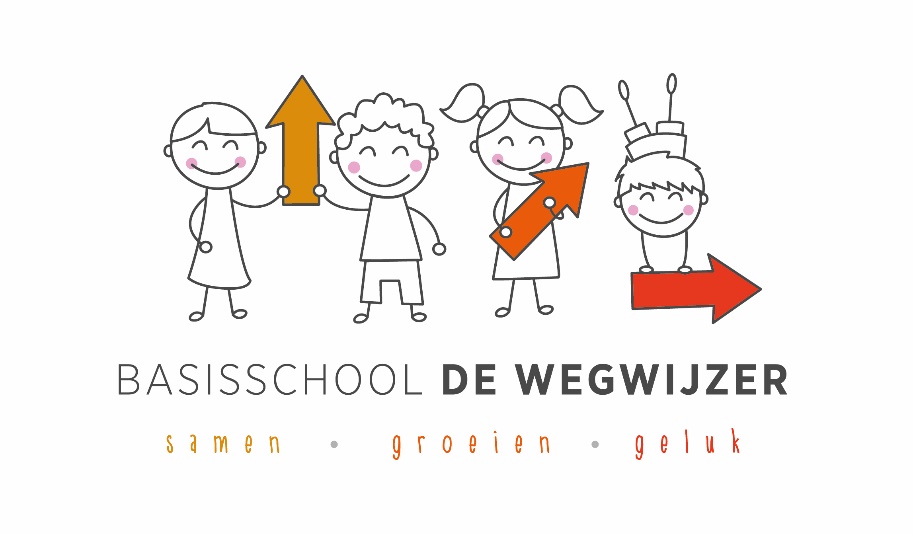 Schoolplan 2019-2023 BS de Wegwijzer:Samen groeien naar GelukInhoudsopgave:Beschrijving van school en omgeving1a. Omgeving1b. populatie1c. leerlingen in-en doorstroomOnderwijskundig beleidDe kleur van de schoolPedagogisch onderwijsconceptDidactisch onderwijsconceptZicht op ontwikkelingVeiligheidSchoolondersteuningsprofielPersoneelsbeleidVerwezenlijking onderwijsambitiesPedagogische en didactische verwachtingen van leerkrachtenVertegenwoordiging mannen en vrouwenBevoegdheden en bekwaamheden personeelProfessioneel handelen en kwaliteitscultuurKwaliteitszorgStelsel van kwaliteitszorgVerbetermaatregelen en ambitiesFinanciën Materiële en financiële bijdragen 	Ouderbijdrage en sponsoringBS de Wegwijzer Schoolplan 2019-2023: Samen groeien naar GelukHet schoolplan Wegwijzer 2019-2023 Samen Groeien naar Geluk geeft een beschrijving van het onderwijskundig beleid, het stelsel van kwaliteitszorg, het personeelsbeleid en het financieel beleid van de school, waarbij het waarderingskader het uitgangspunt vormt.Dit schoolplan geeft antwoord op de drie elementaire vragen over de betekenis van het onderwijs voor leerlingen: leren ze genoeg (Onderwijsresultaten), krijgen ze goed les (Onderwijsproces) en zijn ze veilig (Schoolklimaat). De standaarden in deze drie gebieden geven gezamenlijk de kern van het onderwijs weer zoals de leerling dat ontvangt. De gebieden Kwaliteitszorg en ambitie, Personeelsbeleid en Financieel beheer zijn voorwaardelijk voor (het voortbestaan van) de kwaliteit. De onderwijskwaliteit en kwaliteitszorg is toegesneden op onze doelgroep waarbij we streven naar een doorgaande ontwikkeling voor leerlingen. Daarom starten we met de beschrijving van de school.Op BS de Wegwijzer werken we vanuit een kwaliteitscultuur waarbij het voor alle partijen (samen) vanzelfsprekend is om continu verbetering na te streven (groeien), ook als de kwaliteit op orde is, omdat we geloven in het feit dat leren gelukkig maakt. Susanne Kikken-SourenDirecteur BS de Wegwijzer24.05.2019 	Beschrijving school en omgeving1.1 	School en omgevingDe Wegwijzer ligt in de wijk Zeswegen. De school is in 1985 gestart in de wijk Zeswegen, die in de jaren 80 is gebouwd op voormalig mijnterrein. De wijk kenmerkt zich door veel huurwoningen en koopwoningen uit het lager segment. Vlak bij de school ligt tevens de wijk Nieuw-Husken, hier zijn huurwoningen maar voornamelijk koopwoningen uit diverse prijsklassen. 70 % van de leerlingen die onze school bezoeken is afkomstig uit de wijk Zeswegen. 17 % van onze leerlingen komt uit de wijk Nieuw- Husken. Daarnaast zijn 13 % van de leerlingen afkomstig uit andere wijken van Parkstad Heerlen. In 2015 waren deze verhouding anders, toen was de verhouding Zeswegen-Nieuw Husken (53% -34%). Het schoolgebouw is verdeeld in drie stukken: op de totale eerste verdieping krijgen bovenbouwgroepen les en zijn drie leslokalen en een leerplein. Op de benedenverdieping in het centrale stuk zijn 6 leslokalen en 2 leerpleinen beschikbaar voor de middenbouw. De onderbouw is gevestigd in de “Sam-Sam lokalen” die grenzen aan KDV/ BSO Smile. Met ingang van schooljaar 2019-2020 is POVH Kiddooh intern gesitueerd in de kleuterbouw vanuit een wens om de samenwerking te intensiveren. 1.2 	PopulatieOnze school kenmerkt zich door een ruime diversiteit. 44% van onze leerlingen heeft Nederlands als tweede taal en 11,2 % van onze leerlingen is niet geboren in Nederland. 14 % van onze leerlingen heeft een andere nationaliteit, dan de Nederlandse. De ouders van onze leerlingen zijn afkomstig vanuit 26 verschillende landen. Veel leerlingen van onze school hebben logopedie (23%) of hebben logopedie gehad (34%). De school participeert in het Voor schoolse en Vroegschoolse Educatie (VVE) traject. Tevens investeert de school in taalonderwijs d.m.v. uitbreiding van leertijd, taalstimulering en intensieve samenwerking met logopedie met als doel om taalachterstanden te verkleinen. Dit wordt mede mogelijk gemaakt door financiële bijdragen vanuit het Impulsgebied, de Lokale Educatieve Agenda vanuit de gemeente Heerlen en gelden SWV Passend Onderwijs.Een deel van onze leerlingen groeit op in een situatie die gekenmerkt wordt door sociaaleconomische problemen. De ouders van 34% van onze leerlingen zijn gescheiden. 18 % van de ouders werkt niet. 18 % van onze leerlingen heeft een traumatische ervaring gehad waarbij bij 14% van onze leerlingen sprake is van een multi-signaal. Het karakter van de leerlingenpopulatie verandert geleidelijk, het aantal doelgroep leerlingen dat onze school bezoekt is toegenomen. De groep leerlingen met taalachterstand, die de school bezoekt neemt toe. De nieuwe gewichtenregeling heeft geleid tot een lichte stijging van het schoolgewicht.Overzicht gewichtenregeling (peildatum 01-10-2018)In vergelijking met 2015 blijft het aantal leerlingen met gewichten gelijk. Hierbij daalt het aantal leerlingen met leerlingengewicht 0,30 leerlingen verder (van 7% in 2015 naar 4% in 2018). Er is een stijging waar te nemen bij de 1,2 leerlingen (van 11% in 2015 naar 14 % in 2018). De zorgzwaarte van de school is 29. Een verdere beschrijving van de populatie is te vinden in de doorkijk van onze school, die jaarlijks wordt aangepast.De school heeft een katholieke identiteit, maar ook leerlingen vanuit een ander geloof of die niet gelovig zijn, zijn welkom op onze school. 18% van onze leerlingen is katholiek, 37 % van onze leerlingen volgt de Islam en 30 % van de leerlingen heeft geen geloof. Christelijke normen en waarden die zich kenmerken door respect en tolerantie voor elk individu worden actief uit gedragen. Onze school onderhoudt contacten met de parochie Sint-Antonius van Padua onder andere rondom de Eerste Heilige Communie, het Heilig Vormsel. Vieringen worden op school gevierd met ondersteuning van een pastoraal medewerker. 1.3	 Leerlingen in-en doorstroomDe school is gelegen in een wijk met veel huurwoningen en koopwoningen uit een lager segment. Hierdoor zijn er relatief veel tussentijdse verhuizingen. 25% van onze leerlingen stroomt tussentijds in op onze school. Voor de school is het hierdoor moeilijk om prognoses te maken t.a.v. leerlingenaantallen. Bij tussentijdse instroom en doorstroom van leerlingen volgen we de richtlijnen vanuit het Samenwerkingsverband waarbij de informatie overdracht, na instemming van ouders, plaatsvindt door afstemming tussen de Intern Begeleiders van beide scholen en tevens worden de verplaatsingsformulieren gebruikt. Bij de start van een vierjarige op school vindt er, naast het gesprek bij inschrijving, een warme overdracht plaats tussen ouders, leerling en leerkracht. Indien nodig vindt er een warme overdracht speciaal plaats, waarvoor een training heeft plaatsgevonden vanuit de Gelijke Kansen Alliantie. Bij een tussentijdse start van een leerling (ouder dan 4 jaar) vindt er naast de inschrijving een startgesprek plaats tussen leerling, ouders en leerkracht. Bij tussentijdse uitstroom op school vindt er een eindgesprek plaats met de directie van de school met als doel om de periode af te ronden en te evalueren.Enkele gegevens: www.vensters.nl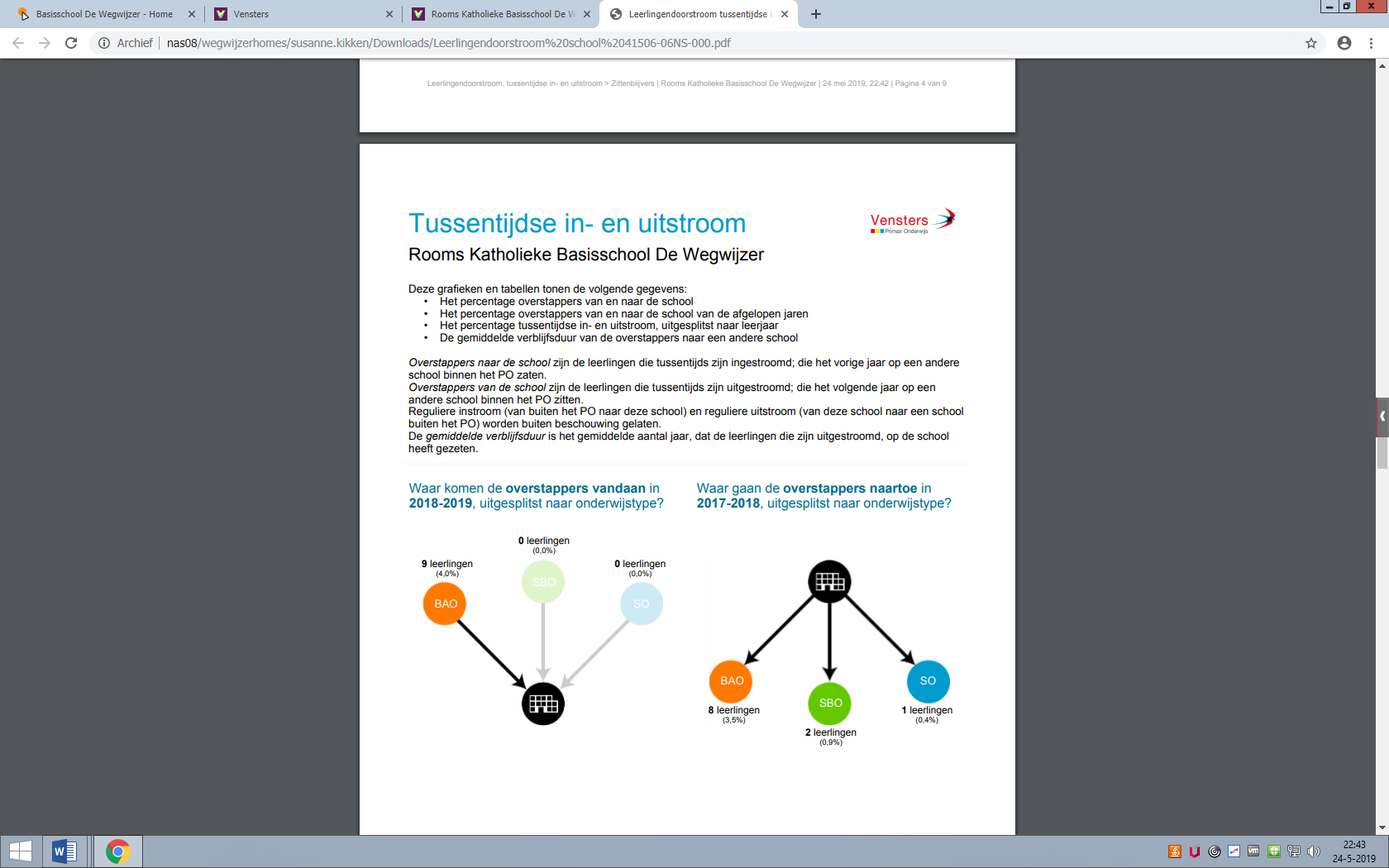       Onderwijskundig beleid2.1. 	De kleur van de school MissieDe Wegwijzer staat voor goed onderwijs aan álle kinderen, waarbij de ontwikkeling van het kind, het pedagogisch klimaat van de school en zijn medewerkers centraal staat. "Iedereen anders, allemaal gelijk" benadrukt het belang van gelijke rechten voor iedereen en de noodzaak van goed en passend onderwijs voor alle leerlingen. VisieDe Wegwijzer wijst mij de weg, maakt mij wijzer’' verwijst naar de kernopdracht van het onderwijs om te kwalificeren, we willen de leerlingen iets leren. Hierbij stellen we voortdurend de vraag wat moeten we onze leerlingen leren en volgen we de ontwikkelingen in de maatschappij. Wij bieden de kinderen een basis, zodat ze zich voortdurend kunnen ontwikkelen en aansluiting verwerven met het voortgezet onderwijs, om uiteindelijk als actief burger in onze samenleving te kunnen functioneren. Onze school biedt een omgeving waarbinnen de kinderen zich veilig, gewaardeerd en gelukkig kunnen voelen. Kinderen kunnen zich op deze manier volledig ontplooien en maximaal gebruik maken van hun eigen mogelijkheden. Binnen de school staat het kind centraal. 2.2	 Pedagogisch onderwijsconcept Het pedagogisch concept kernwaardengericht onderwijs vormt onze basis. Dit bevat elementen van het Groepsdynamisch onderwijs (GDO): Sociaal Sterke groep (sociokring, verbeterregel en OK-thermometer) en Effectieve conflicthantering. Daarnaast worden er elementen vanuit School Wide Positive Behaviour Support (SW PBS) toegevoegd zoals het Switch protocol, het protocol omgaan met ongewenst gedrag. Kernwaardengerichtonderwijs biedt een kapstok waardoor de sociaal emotionele én de groepsvorming aan de basis staan en voorwaardelijk zijn voor het onderwijs dat we aanbieden. We maken dit zichtbaar aan leerlingen, educatieve partners en medewerkers omdat we werken vanuit onze kernwaarden die zichtbaar zijn in onze school en in ons handelen.Samen: benadrukt het belang dat wij hechten aan de samenwerking met ouders en samenwerking met ketenpartners. Er is een open communicatie tussen leerlingen, leerkrachten en ouders en er vindt afstemming plaats. We werken samen aan een veilige, respectvolle schoolomgeving. Groeien: verwijst naar de kerntaak die de school ziet in het verwerven van kennis, kinderen wijzer maken. Dit betekent een opbrengstgericht speel- en leeraanbod. We streven naar optimale groeikansen voor onze leerlingen en onze medewerkers. BS de Wegwijzer wil een zo hoog mogelijk niveau van opleiding en talentontwikkeling voor leerlingen bereiken, óok voor die leerlingen die weinig sociale verbinding hebben vanwege taalproblematiek of sociale-economische problemen in de thuissituaties. Geluk: wij streven naar een plezierige schoolperiode waar zowel leerkrachten, leerlingen en ouders betrokken zijn. De verbinding met kinderen en ouders maakt ons gelukkig. Voor een optimaal verloop van de schoolloopbaan worden de ouders nauw betrokken bij de ontwikkeling en het leren van hun kind. We geloven dat leren gelukkig maakt en we streven dit voortdurend na.Voor een inhoudelijke beschrijving van het pedagogisch concept zie www.bswegwijzer.nl/ schoolgids2.3 	Didactisch onderwijsconcept Vanuit de wens om het onderwijs Andere te Organiseren is de school aangesloten bij de ontwikkelingslijn “Onderwijs Anders Organiseren” van INNOVO. De leerlingen werken vanuit een homogeen samengestelde stamgroep, waarbij er steeds meer gewerkt wordt in grotere eenheden gedurende een aantal momenten van de dag. De leerkrachten willen de zelfsturing en zelfverantwoordelijkheid van leerlingen ontwikkelen, een hogere betrokkenheid en motivatie bij de leerlingen realiseren en persoonlijke leerkrachtvaardigheden uitbreiden t.a.v. de afstemming op alle instructieniveaus. De vier sleutels van de effectieve les (T. Wildenboer) staan aan de basis van ons didactisch concept. Hierbij hechten we belang aan goede instructie m.b.v. het Expliciete Directe Instructiemodel (EDI) waarbij we de fasen van het GRRIM-model stapsgewijs volgen. De leerlingen maken steeds meer zelf een keuze t.a.v. het moment waarop en de plek waar ze het lesdoel verwerken. De weektaak wordt hierbij als middel ingezet. Deze werkwijze stelt de leerkrachten in staat om meer af te stemmen op de onderwijsbehoeften van de verschillende leerlingen. De ICT-middelen worden ruim ingezet en dragen bij tot een positieve ontwikkeling t.a.v. motivatie, zelfsturing en zelfverantwoordelijkheid bij leerlingen. Dit onderwijsconcept voeren we in via de strategie van intensiveren en verbreden. De school bevindt zich voor een deel in de implementatiefase en voor een deel in de testfase van deze onderwijsvernieuwingen. Hierbij reflecteren we voortdurend op de stappen die we zetten en durven we bewust afscheid te nemen van zaken die er niet meer toe doen en behouden we zaken die effectief zijn. Voor een inhoudelijke beschrijving van het didactisch aanbod zie www.bswegwijzer.nl/schoolgids.2.4 	Zicht op ontwikkelingBS de Wegwijzer beschikt over een zorgplan, dat jaarlijks wordt bijgesteld en besproken met de MR. In dit zorgplan wordt omschreven hoe de school haar zorg vormgeeft en hoe wij omgaan met leerlingen en/of leerkrachten die extra ondersteuning nodig hebben. Zie www.bswegwijzer.nl De school streeft een ononderbroken ontwikkeling na bij de leerlingen. Indien er sprake is van verlengen/ doubleren volgen wij hierbij de richtlijnen van het protocol verlengen/ doubleren.Zie voor meer informatie: www.venster.nl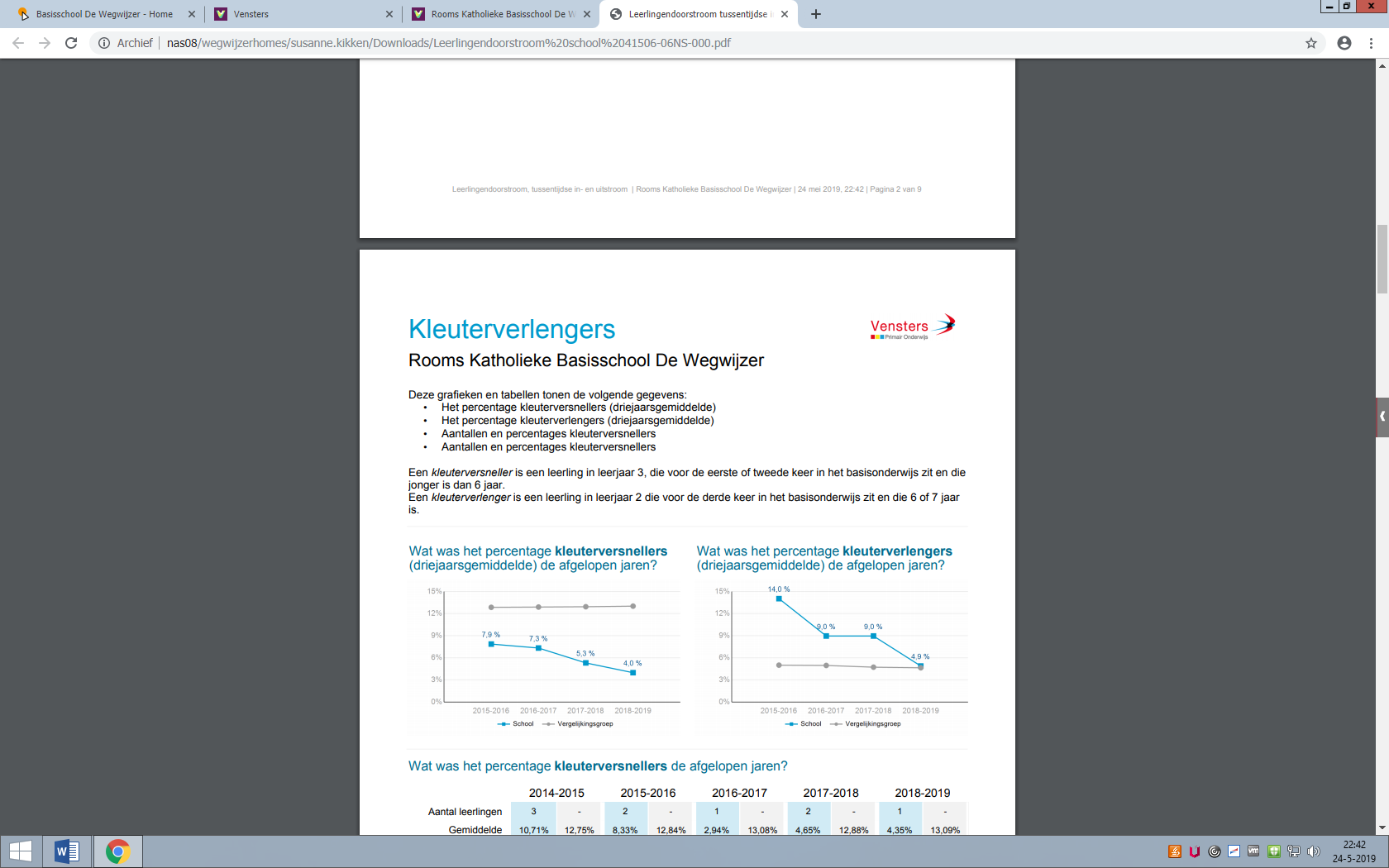 2.5 	VeiligheidBS de Wegwijzer zorgt voor de sociale, fysieke en psychische veiligheid van de leerlingen in en om de school gedurende de schooldag. We monitoren de beleving van de veiligheid d.m.v. een aantal instrumenten. Zie protocol GDO op www.bswegwijzer.nlJaarlijks wordt de monitor sociale veiligheid afgenomen. Deze monitor laat dit beeld zien:Zie voor meer informatie: www.mijnvenster.nlDe conflictleerkracht analyseert wekelijks alle gegevens en analyseert deze samen met de directie. Daar waar nodig volgen acties, door de werkgroep Sociaal Emotionele Ontwikkeling en door de directie.BS de Wegwijzer heeft een veiligheidsplan, dat gericht is op voorkomen, afhandelen, registreren en evalueren van incidenten. Als de uitkomst van de monitoring hiertoe aanleiding geeft worden er maatregelen getroffen ter verbetering van de situatie. Zo is de afgelopen jaren een beleid opgesteld t.a.v. sociale media waarbij zowel preventief als curatief acties zijn vastgelegd. Ook is er een protocol opgesteld t.a.v. omgaan met ongewenst gedrag door de werkgroep Sociaal Emotionele Ontwikkeling. De werkgroep wordt ondersteund door de expertisepoule van INNOVO. Het veiligheidsplan wordt jaarlijks besproken met en goedgekeurd door de MRBS de Wegwijzer werkt intensief samen met het sociaal buurtteam en met de wijkagent, in situaties waar sprake is van een onveilige thuissituatie. Sinds schooljaar 2018-2019 is de school aangesloten bij Handle with Care en hiervoor is er een samenwerking met de gemeente Heerlen, de politie Heerlen en de school. Alle medewerkers hebben de training gevolgd rondom Sensitief Traumatisch lesgeven (Augeo). Zie www.bswegwijzer voor informatie rondom schoolveiligheid.2.6       Schoolondersteuningsprofiel (SOP)Gedurende schooljaar 2018-2019 heeft het team van de Wegwijzer het schoolondersteuningsprofiel besproken en bijgesteld, zie www.bswegwijzer.nl. De komende jaren, werken we samen met de andere scholen van Cluster Heerlen 1, toe naar een “groen SOP”. 	Personeelsbeleid3.1 	Verwezenlijking onderwijsambitiesHet team van BS de Wegwijzer is sinds schooljaar 2017-2018 gestart met het traject Onderwijs Anders Organiseren waarbij de teamleden zijn uitgenodigd om deel te nemen in de stuurgroep OAO. Deze stuurgroep vervult een kartrekkersrol binnen de school. Het team heeft in mei 2018 SAMEN een kompas opgesteld waarin de koers is uitgezet voor de komende periode. Dit heeft geleid tot 11 richtinggevende uitspraken t.a.v. het onderwijs op BS de Wegwijzer. Dit kompas laat zien dat de school zich de komende periode verder wil ontwikkelen en staat voor GROEIEN. Per schooljaar worden er doelen gesteld voor de school en de stuurgroepleden hebben deze in de bouw geconcretiseerd in een routekaart. Binnen de bouw vindt er intensief overleg plaats t.a.v. de gestelde doelen en de uitvoering hiervan. Deze voortgang van de routekaart wordt gedeeld met het team. De directie voert bij de start van het schooljaar startgesprekken met de medewerkers t.a.v. de vitaliteit van de medewerker, de schooldoelstellingen, de doelstellingen in de bouw en de persoonlijke doelstellingen. Dit format vormt de leidraad van de gesprekkencyclus, waarbij we GELUK nastreven.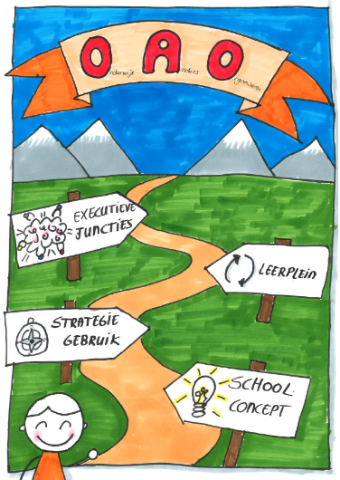 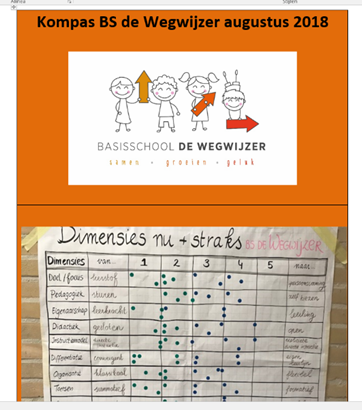 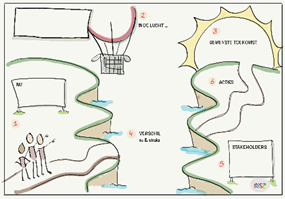 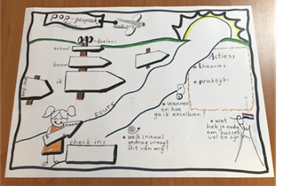                  Kompas                                                        Doelen per schooljaar			Routekaart per bouw                                 Persoonlijke doelen medewerker3.2 	Pedagogisch-didactische verwachtingen van leerkrachtenPedagogische verwachtingen:Van onze medewerkers wordt verwacht dat ze handelen volgens het concept van kernwaardengericht onderwijs. Hiermee leggen ze de basis voor een veilig en sociaal groepsklimaat waarbij er ruimte is voor eigenaarschap en verantwoordelijkheid voor/ door de leerlingen. Bij de start van het schooljaar organiseert de werkgroep Sociaal Emotionele Ontwikkeling een teamoverleg waarin alle regels en afspraken worden herhaald. Nieuwe leerkrachten en stagiaires worden geïnstrueerd en begeleiding bij de uitvoering van de Effectieve Conflicthantering (onderdeel GDO) en het SWITCH-protocol. We verwachten van de personeelsleden dat ze in staat zijn om te handelen volgens de opgestelde regels en protocollen. De intern begeleiders en de begeleider van de expertisepoule voeren klassenconsultaties uit om ervoor te zorgen dat de uitvoering consistent is. Leerkrachten zijn in de gelegenheid om collegiale consultaties uit te voeren bij elkaar en stellen hiervoor een gerichte hulpvraag op. Didactische verwachtingen: We verwachten van onze leerkrachten dat ze in staat zijn om de lessen zo effectief mogelijk vorm te geven volgens het Expliciete Directe Instructiemodel. Het boek: SLIM, de vier sleutels van een Effectieve Les (Theo Wildenboer) vormt de basis voor de medewerkers. Er heeft een teamscholing en een managementscholing plaatsgevonden m.b.t. de vier sleutels van de Effectieve Les. Na afloop van een klassenbezoek reflecteert de leerkracht m.b.v. een reflectiekaart t.a.v. de effectiviteit van de les. We stimuleren de leerkrachten om bij de voorbereidingen van de lessen deze reflectiekaart toe te passen. De bevindingen van de klassenconsultaties worden opgenomen in het INNOVO-ontwikkelvenster zodat er een beeld ontstaat van de competenties en de gewenste acties op schoolniveau.De vier sleutels staan voor:Doelgerichtheid: de leerkrachten formuleren een meetbaar lesdoel waarbij ze nadrukkelijk nadenken over “de HOE-vraag”. De leerkrachten zijn in staat om het lesdoel betekenisvol aan te bieden aan de leerlingen. Het lesdoel wordt geëvalueerd (proces en product) op het einde van de les. De leerkrachten hebben hoge verwachtingen van de leerlingen en van zichzelf. De doelen die ze nastreven zijn specifiek en de verwerking is gericht op het lesdoel.De kortste weg naar Rome: de lessen worden effectief vormgegeven waarbij de leerkracht nadenkt over de lesopbouw en over de wijze waarop de aanpak wordt uitgelegd. Er wordt geïnstrueerd volgens het EDI-model, waarin de instructie plaatsvindt via de stappen van GRIMM-model (ik-wij-jullie-jij)Actieve betrokkenheid: de leerkrachten denken na over de manier waarop ze de hersenen laten kraken bij alle leerlingen. Er worden werkvormen en technieken ingezet om de leerlingen te activeren. De leraar is in staat om het zelfvertrouwen en de motivatie van de leerlingen te bevorderen.Afstemming: we werken vanuit het principe van convergent differentiëren, waarbij de leerkracht is in staat om gedurende de les af te stemmen op de verschillen tussen leerlingen. Afstemming is gewenst m.b.t. het aanbod, de uitlegfase en de verwerking. Daarnaast past de leerkracht afstemming toe m.b.t. de communicatie en de leertijd. Vertegenwoordiging van vrouwen/mannenWij vragen van ons personeel een open, warme en professionele houding t.o.v. elkaar, leerlingen, ouders en omgeving. We hechten er belang aan om te investeren in een goede relatie met ouders. Ouderbetrokkenheid 3.0 is een onderdeel geworden van ons dagelijks handelen.Het team staat open voor innovatie en vernieuwingen zonder dat geborgde kwaliteiten en verworvenheden daar onder lijden. De samenstelling van het schoolteam blijft gelijk, ondanks de lichte terugloop van leerlingen. Dit kan o.a. vanwege de inzet van werkdrukmiddelen, de urgentie om de gestelde doelen te bereiken en de financiële middelen die de school heeft. We werken met een flexibele schil waarin leerkrachten vrij geroosterd zijn om te werken aan schoolontwikkeling en daarnaast ook vervangingen kunnen vervullen. De afgelopen schooljaren zijn er een aantal veranderingen geweest binnen de samenstelling van het team mede vanwege de mobiliteit binnen INNOVO en het aanstellen van onderwijsondersteuners. Het werken met onderwijsondersteuner is een gevolg van de onderwijskundige ontwikkelingen op school. In het team werken 93% vrouwen en 8% mannen. Het gemiddelde gewogen leeftijd (GGL) van het schoolteam bedraagt 35,7 jaar. Dit ligt onder het landelijke gemiddelde van 39,2 jaar. 3.4	Bevoegdheden en bekwaamheid van personeelDe leraren die lesgeven beschikken allen over een onderwijsbevoegdheid. De onderwijsondersteuners hebben een MBO 4 opleiding en/of volgen een opleiding die INNOVO in samenwerking met Leeuwenborg aanbiedt. Tegenwoordig hebben we steeds vaker te maken met een tekort aan vervangers. We streven ernaar om dit vervangersprobleem intern op te lossen, waarbij we de leerkrachten die indirect ondersteunen (flexibele schil), inzetten om het onderwijs aan de leerlingen te kunnen voortzetten. In geval van nood vangen de onderwijsondersteuners de leerlingen op waarbij er toezicht is door een collega met een onderwijsbevoegdheid en worden er ook maatregelen getroffen waardoor een veilig pedagogisch klimaat gewaarborgd wordt (bijv. een aantal leerlingen wordt in een andere klas geplaatst).Het team is als volgt samengesteld:3.5 	Professioneel handelen en kwaliteitscultuurSamen op weg naar continu ontwikkelen in het belang van het kind. Het jasje van de traditionele gesprekkencyclus met functionerings- en beoordelingsgesprekken past ons niet meer. Het evalueren van gedrag en de resultaten van medewerkers raakt onze waardes te weinig. De hoofddoelstelling van de vernieuwing is dat medewerkers zich continu moeten kunnen ontwikkelen in het belang van goed onderwijs voor leerling, leerkracht en omgeving. Hiervoor is een gezonde werkrelatie en dialoog tussen leidinggevende en medewerker nodig gebaseerd op een Rijnlandse inslag waarbij de INNOVO-waarden verbinding, vertrouwen en vakmanschap de onderlegger vormen.Van Klassiek Functioneringsgesprek: Naar Persoonlijk OntwikkelgesprekVan het eigenaarschap ligt bij de leidinggevende: Naar het eigenaarschap ligt bij de medewerkerVan de vraag: Wat hoort hier? 	Naar de vraag: Wat helpt hier?Van het voeden en vullen van het systeem: Naar het voeden en vullen van de professionaliteit van de medewerkerBij de gemoderniseerde gesprekkencyclus staat het persoonlijke ontwikkelgesprek centraal. Dit ontwikkelgesprek gaat over de competenties waarop ontwikkeling moet plaatsvinden. Het kan over competenties gaan uit de wet BIO dan wel een nog bredere set die voor de vakbekwaamheid belangrijk is. Die vakbekwaamheid staat in het teken van het zich continu ontwikkelen in het belang van het kind. Persoonlijke ontwikkelgesprekken zijn bij normaal functioneren de enige gesprekken die in het kader van de gesprekkencyclus gehouden worden tussen leidinggevende en medewerker. Binnen het technische systeem (AFAS) is een inspiratiebox opgenomen waaruit de leidinggevende en/of de medewerker kunnen kiezen. Dit zijn tools om te komen tot dialoog. Deze tools kunnen naar behoefte worden ingezet.Als het functioneren onvoldoende is kan er opgeschaald worden naar andere soorten gesprekken. We onderscheiden de volgende niveaus met bijbehorende gesprekken: ·  Ontwikkelniveau (tweezijdig, ontwikkelgesprek, frequentie jaarlijks).·  Zorgelijk niveau (tweezijdig, functioneringsgesprek gericht op een of meerdere competenties   die niet aan de maat zijn, frequentie bepaald door leidinggevende).·  Escalatieniveau (eenzijdig; beoordelingsgesprek, frequentie bepaalt door leidinggevende).  Er dienen twee gesprekken vóórafgaand aan dit niveau te hebben plaatsgevonden. De leidinggevende moet in het geval het functioneren van de medewerker onvoldoende bevonden wordt, deze duidelijk hierop aanspreken en verbetering nastreven. De medewerker moet naar redelijkheid en billijkheid voldoende handvatten en tijd aangereikt krijgen om het functioneren op peil te brengen. De gemoderniseerde gesprekkencyclus start in schooljaar 2019-2020.4.	Kwaliteitszorg4.1 	Stelsel kwaliteitszorg – hoe wordt kwaliteit vastgesteld?	Wij werken aan een systeem voor kwaliteitszorg. Wij gebruiken hiervoor de werkprocessen 2.0 bijgesteld door INNOVO in 2015. In een periode van 4 jaar worden structureel en planmatig alle aspecten van het onderwijs op school gemeten. Momenteel wordt er binnen INNOVO gewerkt aan een herziening van de werkprocessen. Daarnaast heeft er in 2017 een interne audit van INNOVO plaatsgevonden. Het doel van deze vorm van intern toezicht is te stimuleren en te bewaken dat betrokken scholen de gewenste kwaliteit onderwijs en leren en van zorg en begeleiding realiseren. De interne audit gaat uit van de werkprocessen van INNOVO en het INNOVO-ontwikkelvenster (gebaseerd op de vier sleutels van een effectieve les). Om verder gegevens te verzamelen maken we gebruik van de volgende middelen:De gesprekkencyclus van IPB (Integraal Personeelsbeleid), klassenconsultaties, Cito-LOVS (leerlingvolgsysteem), methode gebonden toetsen, Route 8-eindtoets, monitor sociale veiligheid, resultaten voortgezet onderwijs, Knooppunt overleg en risico-inventarisatie, toezicht van de onderwijsinspectie, leerling panel, tevredenheidspeilingen bij leerlingen, personeel en ouders.Kwaliteitszorg is ook afhankelijk van de professionaliteit van leraren. Er vinden twee keer per jaar klassenconsultaties plaats door MT leden waarbij we kijken naar een les vanuit de vier sleutels. Op basis hiervan wordt het INNOVO-ontwikkelvenster ingevuld. De leerkrachten reflecteren op de les en vullen het reflectiekwadrant in. We verwachten van de leerkrachten dat ze aan de slag gaan met deze acties en schoolbreed worden er acties uitgezet t.a.v. gezamenlijke ontwikkelpunten. Daarnaast verwachten we van de teamleden dat ze openstaan voor reflecties en daarom vinden er flitsbezoeken plaats waardoor een reflectieve dialoog ontstaat. Vanaf schooljaar 2019-2020 zullen teamleden collegiale consultaties bij elkaar gaan plannen en worden ze begeleidt bij het opstellen van kijkvragen, vanuit de vier sleutels van de Effectieve Les. We hechten veel belang aan de reflectieve dialoog hierover.We proberen als school de juiste informatie te verzamelen. Gekoppeld aan ambities en doelen zal de informatie leiden tot interpretaties en vervolgens acties en verbetertrajecten. Tevens zal er ook aandacht zijn voor de borging en handhaving van bestaande kwaliteit. Binnen de cyclus van kwaliteitsdenken en de Plan, Do, Check, Act cyclus zal er stelselmatig en planmatig gefocust worden op kwaliteit. In het kader van de planning & controlecyclus voert het bevoegd gezag jaarlijks een of meerdere monitorgesprekken (afhankelijk van de integraal kwaliteit status van de school) met de directeur. Tijdens dit gesprek worden besproken: De Facts en Figures Hard: de opbrengsten, de kwaliteitszorg a.d.h.v. de werkprocessen, het SOP, de tevredenheid en de sociale VeiligheidDe Facts en Figures Zacht: de kleur van de school (missie/ kernwaarden/ ambitie), de organisatie van het leren, de fase van verandering; de top drie van schoolontwikkeling en de brede ontwikkeling van de school. Afspraken worden vastgelegd in de monitorrapportage. 4.2	Verbetermaatregelen/ ambitiesBS de Wegwijzer gaat planmatig te werk t.a.v. verbetermaatregelen waarbij we werken vanuit de kernwaarden van INNOVO: verbinding-vertrouwen-vakmanschap. De teamleden hebben het vertrouwen van directie en nemen eigenaarschap t.a.v. het uitvoeren van hun taken/ schoolontwikkeling. Vooraf worden duidelijke kaders gegeven door directie. De medewerkers maken een keuze t.a.v. deelname aan een onderwijsverbetering waarbij er gezamenlijk wordt toegekeken voor een evenredige verdeling per bouw. De doorontwikkeling van het Onderwijs Anders Organiseren liggen bij stuurgroepleden. In het schoolplan 2019-2023 Samen Groeien naar Geluk heeft BS de Wegwijzer de ambities geclusterd in het meerjarenbeleid.  We volgen hierbij de programmalijnen van INNOVO:Duurzame onderwijsverbetering 	---> 	programmalijn “Onderwijs anders organiseren”.Passend Onderwijs			---> 	programmalijn “Villa Kakelbont”Personeelsontwikkeling    	 	---> 	programmalijn “Vitale Medewerker”Efficiënte en effectieve bedrijfsvoering	Overkoepelend fungeert het project “Maat-werk(t)” als verbinding tussen de programmalijnen en geeft een algemeen kader.Onze ambities zijn tot stand gekomen op basis van evaluatie schoolplan 2015-2019, inspectiebezoek VVE in 2016 en de interne audit juni 2017. Onze ambities vloeien tevens voort uit het schoolkompas dat we in juni 2018 samen met het team hebben opgesteld als evaluatie van het eerste jaar van het traject “Onderwijs Anders Organiseren”. Op basis van dit kompas hebben we 11 richtinggevende uitspraken gedaan over het onderwijs op BS de Wegwijzer. In januari 2019 heeft het team diverse scholen bezocht en ook hebben teamleden meegedaan aan de INNOVO scholentour. Al deze ervaringen hebben de medewerkers met elkaar gedeeld. Er zijn prioriteiten aangegeven voor de korte termijn en voor de lange termijn.De stuurgroepleden en het MT hebben op basis van bovenstaande indicatoren de ambities van de Wegwijzer voor de schooljaren 2019-2023 als volgt in kaart gebracht. 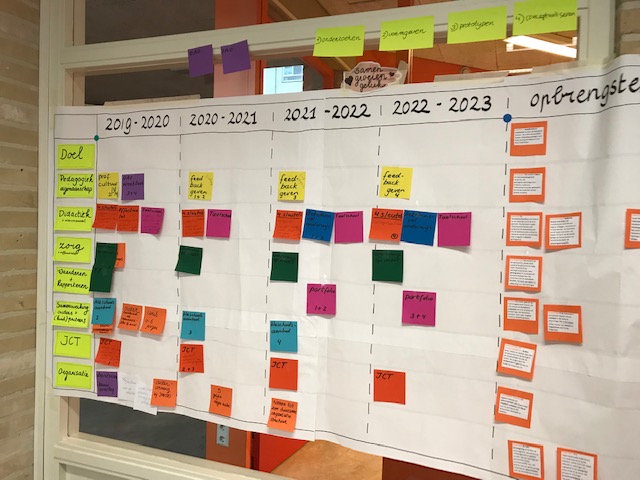 5.	Financiële situatie5.1 	Materiële en financiële bijdragen 	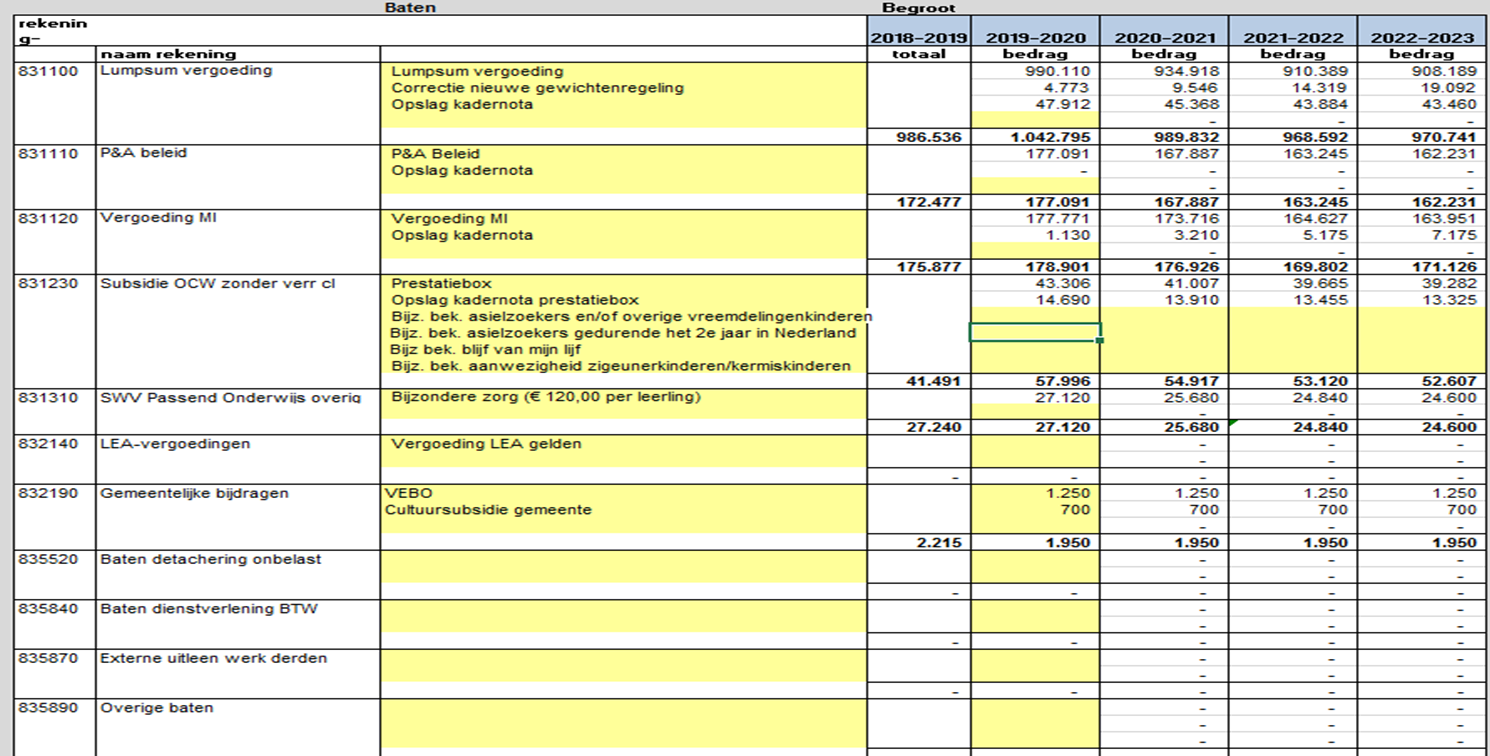 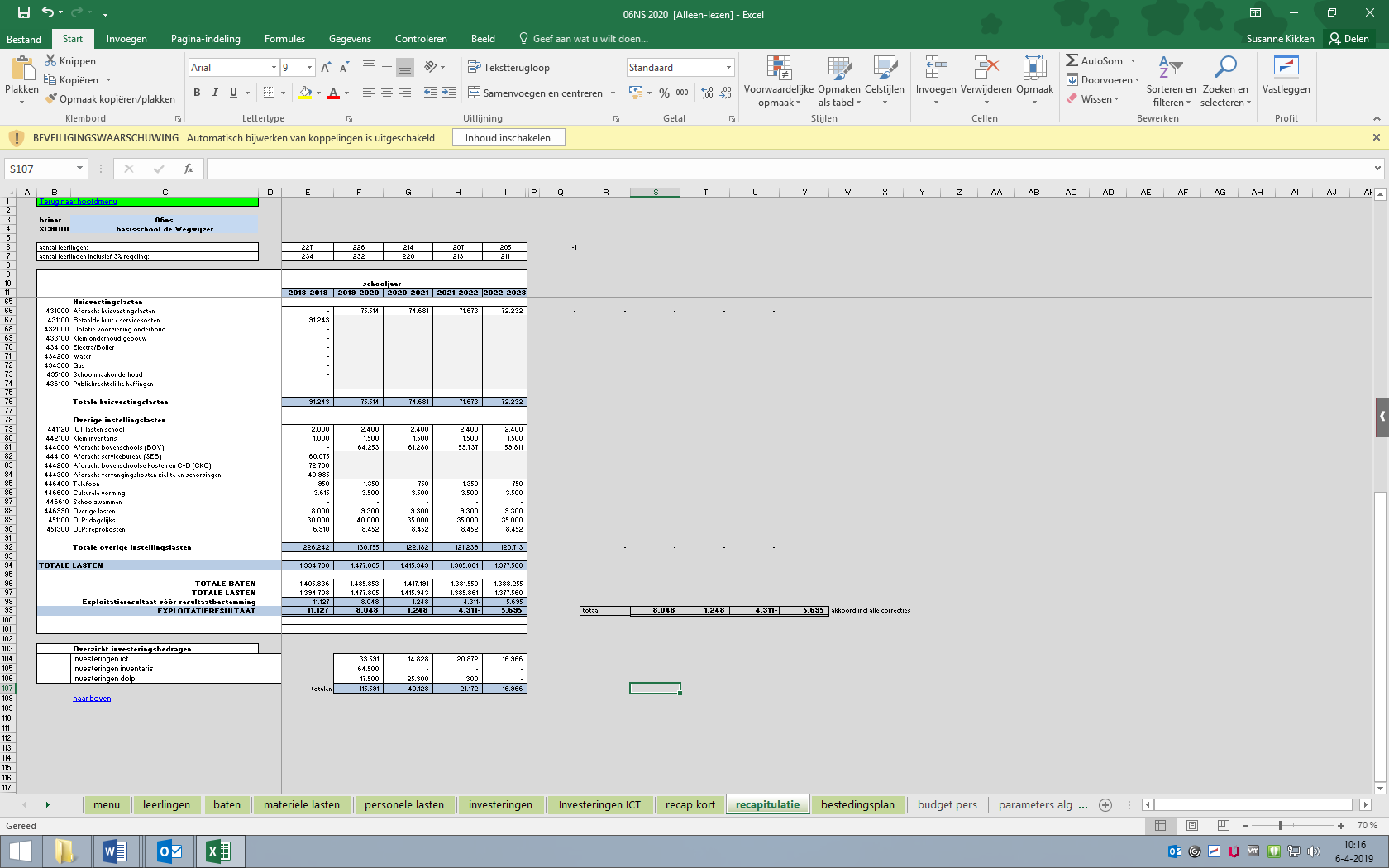 5.2             Ouderbijdrage en sponsoringDe leerlingen betalen een vrijwillige ouderbijdrage van €13,50. De ouderbijdrage wordt geïnd door de oudervereniging. De oudervereniging maakt een begroting en legt deze voor aan de ouders tijdens de jaarlijkse ledenvergadering. De oudervereniging legt jaarlijks een verantwoording af t.a.v. de realisatie van de begroting en er vindt een kascontrole plaats door twee ouders die niet in het bestuur van de O.V. deelnemen.Daarnaast wordt er aan de ouders een bijdrage gevraagd voor het schoolreisje, de bijdrage is afhankelijk van de bestemming. Het schoolreisjesgeld wordt via school geïnd. De leerlingen van groep 8 gaan op schoolkamp en nemen niet deel aan het schoolreisje. Hiervoor wordt een bijdrage gevraagd. Deze wordt via school geïnd. De school spant zich enorm in om ouders eraan te herinneren om de bijdrage te betalen en om hen, via het sociaal buurtteam, te begeleiden bij de aanvraag van Stichting Leergeld. Er worden geen leerlingen uitgesloten van activiteiten. De school is aangesloten bij het Jeugd Educatie Fonds. Het Jeugdeducatiefonds helpt om de ontwikkelingskansen van kinderen die opgroeien vanuit een achterstand te vergroten.De school ontvangt geen sponsoring. De school vraagt een vrijwillige bijdrage van de medebewoners van BMV Sam-Sam t.b.v. onderhoud van het Sam-Samplein volgens de richtlijnen van “vrienden van het Sam-Samplein”. Leerlingen zonder gewicht0.30 1.20 Totaal183103322682%4%14 %100%2018-20192017-2018Score8,48,8BS de Wegwijzer (vensters PO)Totaal personeel FTE14,5Onderwijzend personeel FTE15,7Direct ondersteunend personeel FTE18,5Indirect Ondersteunend personeel FTE1,6Management1,4Leeftijdscategorie15-2525-3535-4535-4545-55>55De Wegwijzer7%57%16%16%8,3%12,4%Vergelijkingsgroep4,5%25%22%22%20,4%27%Onderwijzend personeel (11,3)Onderwijzend personeel (11,3)Onderwijzend personeel (11,3)Onderwijzend personeel (11,3)Onderwijzend personeel (11,3)Onderwijzend personeel (11,3)Onderwijzend personeel (11,3)Onderwijzend personeel (11,3)Onderwijzend personeel (11,3)Leraar LALeraar LALeraar LBLeraar LBLeraar LBLeraar LBLIOLIOVakdocent8,4 FTE8,4 FTE1,9 FTE1,9 FTE1,9 FTE1,9 FTE0,8 FTE0,8 FTE0,3Direct ondersteunend personeelDirect ondersteunend personeelDirect ondersteunend personeelDirect ondersteunend personeelDirect ondersteunend personeelDirect ondersteunend personeelDirect ondersteunend personeelDirect ondersteunend personeelDirect ondersteunend personeelOnderwijsondersteunerOnderwijsondersteuner3,0FTE3,0FTEIndirect Ondersteunend personeel FTE (2,6)Indirect Ondersteunend personeel FTE (2,6)Indirect Ondersteunend personeel FTE (2,6)Indirect Ondersteunend personeel FTE (2,6)Indirect Ondersteunend personeel FTE (2,6)Indirect Ondersteunend personeel FTE (2,6)Indirect Ondersteunend personeel FTE (2,6)Indirect Ondersteunend personeel FTE (2,6)Indirect Ondersteunend personeel FTE (2,6)Intern BegeleiderIntern BegeleiderLB leerkracht/ kartrekker (Flexibele schil)LB leerkracht/ kartrekker (Flexibele schil)LB leerkracht/ kartrekker (Flexibele schil)LB leerkracht/ kartrekker (Flexibele schil)Administratief medewerkerAdministratief medewerkerConciërge1,0 FTE1,0 FTE0,8 FTE0,8 FTE0,8 FTE0,8 FTE0,8 FTE0,8 FTEVia BMV Sam-SamManagement (1,4)Management (1,4)Management (1,4)Management (1,4)Management (1,4)Management (1,4)Management (1,4)Management (1,4)Management (1,4)DirecteurDirecteurDirecteurDirecteurDirecteurDirecteurAdjunct directeurAdjunct directeurAdjunct directeur0,6 FTE0,6 FTE0,6 FTE0,6 FTE0,6 FTE0,6 FTE0,8 FTE0,8 FTE0,8 FTEExterne inhuurExterne inhuurExterne inhuurExterne inhuurExterne inhuurExterne inhuurExterne inhuurExterne inhuurExterne inhuurExpertisepoule (gedrag en leren)Expertisepoule (gedrag en leren)ICT coachICT coachICT coachICT coachLogopedie ErgotherapieLogopedie ErgotherapiePsycholoog0,2 FTE0,2 FTE0,1 FTE0,1 FTE0,1 FTE0,1 FTEIndien nodigHet team van de Wegwijzer bevat de volgende bekwaamheden:Het team van de Wegwijzer bevat de volgende bekwaamheden:Het team van de Wegwijzer bevat de volgende bekwaamheden:Het team van de Wegwijzer bevat de volgende bekwaamheden:Het team van de Wegwijzer bevat de volgende bekwaamheden:Het team van de Wegwijzer bevat de volgende bekwaamheden:Het team van de Wegwijzer bevat de volgende bekwaamheden:Het team van de Wegwijzer bevat de volgende bekwaamheden:Het team van de Wegwijzer bevat de volgende bekwaamheden:LB taalLB gedragLB gedragLB jonge KindLB begeleidenLB RekenenLB RekenenMentor de nieuwste PaboMentor de nieuwste Pabo21112 1144GymbevoegdheidGymbevoegdheidGymbevoegdheidGymbevoegdheidGymbevoegdheidGymbevoegdheidGymbevoegdheidGymbevoegdheidGymbevoegdheidWel bevoegdWel bevoegdWel bevoegdIn opleidingIn opleidingNiet bevoegdNiet bevoegdNiet bevoegdNiet bevoegdKernwaarde WegwijzerINNOVO malijn INNOVODimensie van onderwijsAmbitie 1: unit 0-6 jaarKorte beschrijving beginsituatie aan de hand van een concrete vraag/nut/noodzaakBeschrijving van de algemene doelstellingenBij de uitvoering van onze ambities doorlopen we de volgende fases:O: Onderzoeken V: vormgevenP: PrototypenC: ConceptualiserenTijdsindicatie in schooljarenBij de uitvoering van onze ambities doorlopen we de volgende fases:O: Onderzoeken V: vormgevenP: PrototypenC: ConceptualiserenTijdsindicatie in schooljarenBij de uitvoering van onze ambities doorlopen we de volgende fases:O: Onderzoeken V: vormgevenP: PrototypenC: ConceptualiserenTijdsindicatie in schooljarenBij de uitvoering van onze ambities doorlopen we de volgende fases:O: Onderzoeken V: vormgevenP: PrototypenC: ConceptualiserenTijdsindicatie in schooljarenOpbrengsten Prestatie indicatoren en normeringKorte proces en product beschrijving + wie + TBV deelnemers.Instroom 4 jarigen loopt achter naar verwachting.Peuters bezoeken peuteropvang buiten de wijk.2019-20202020-20212021-20222021-2023Leerkrachten groepen 1-2-3 en medewerkers PSZDirectie school- directie POVHSamenOnderwijs Anders OrganiserenSamenwerkenDe kind-partners rondom peuteropvang krijgen een structurele plek binnen/ nabij de school: Komen tot kindcentrum Sam-Sam met een onderbouw unit van de leeftijd: (0) 2-6 jaarVOPCVroeg-signalering en versterkt VVE-beleidToename van instroom 4-jarige leerlingen.Peuters nemen structureel deel aan het onderwijsprogramma van de groepen 1. Leerlingen van de groepen 1, kunnen naar behoefte, deelnemen aan het aanbod van de POVH.Er is een intensieve afstemming en samenwerking tussen leidsters POVH en team basisschool o.a. door dagelijkse (in)formele ontmoeting bij koffiecorner, gezamenlijke pauze en wekelijks afstemming naast inhoudelijk overleg zoals koppeloverleg en interne auditsKompas Wegwijzer: Het aanbod van de leerkracht is steeds beter passend bij wat het kind nodig heeft. Hierdoor is de leerlingenzorg steeds meer geïntegreerd. Er wordt gericht aandacht besteed aan het versterken van de executieve functies, het leren van elkaar en zelfsturing voor alle leerlingen.Kompas Wegwijzer: Het aanbod van de leerkracht is steeds beter passend bij wat het kind nodig heeft. Hierdoor is de leerlingenzorg steeds meer geïntegreerd. Er wordt gericht aandacht besteed aan het versterken van de executieve functies, het leren van elkaar en zelfsturing voor alle leerlingen.Kompas Wegwijzer: Het aanbod van de leerkracht is steeds beter passend bij wat het kind nodig heeft. Hierdoor is de leerlingenzorg steeds meer geïntegreerd. Er wordt gericht aandacht besteed aan het versterken van de executieve functies, het leren van elkaar en zelfsturing voor alle leerlingen.Kompas Wegwijzer: Het aanbod van de leerkracht is steeds beter passend bij wat het kind nodig heeft. Hierdoor is de leerlingenzorg steeds meer geïntegreerd. Er wordt gericht aandacht besteed aan het versterken van de executieve functies, het leren van elkaar en zelfsturing voor alle leerlingen.Kompas Wegwijzer: Het aanbod van de leerkracht is steeds beter passend bij wat het kind nodig heeft. Hierdoor is de leerlingenzorg steeds meer geïntegreerd. Er wordt gericht aandacht besteed aan het versterken van de executieve functies, het leren van elkaar en zelfsturing voor alle leerlingen.Kompas Wegwijzer: Het aanbod van de leerkracht is steeds beter passend bij wat het kind nodig heeft. Hierdoor is de leerlingenzorg steeds meer geïntegreerd. Er wordt gericht aandacht besteed aan het versterken van de executieve functies, het leren van elkaar en zelfsturing voor alle leerlingen.Kompas Wegwijzer: Het aanbod van de leerkracht is steeds beter passend bij wat het kind nodig heeft. Hierdoor is de leerlingenzorg steeds meer geïntegreerd. Er wordt gericht aandacht besteed aan het versterken van de executieve functies, het leren van elkaar en zelfsturing voor alle leerlingen.Kompas Wegwijzer: Het aanbod van de leerkracht is steeds beter passend bij wat het kind nodig heeft. Hierdoor is de leerlingenzorg steeds meer geïntegreerd. Er wordt gericht aandacht besteed aan het versterken van de executieve functies, het leren van elkaar en zelfsturing voor alle leerlingen.Kompas Wegwijzer: Het aanbod van de leerkracht is steeds beter passend bij wat het kind nodig heeft. Hierdoor is de leerlingenzorg steeds meer geïntegreerd. Er wordt gericht aandacht besteed aan het versterken van de executieve functies, het leren van elkaar en zelfsturing voor alle leerlingen.Kompas Wegwijzer: Het aanbod van de leerkracht is steeds beter passend bij wat het kind nodig heeft. Hierdoor is de leerlingenzorg steeds meer geïntegreerd. Er wordt gericht aandacht besteed aan het versterken van de executieve functies, het leren van elkaar en zelfsturing voor alle leerlingen.Kernwaarde WegwijzerINNOVO malijn INNOVODimensie van onderwijsAmbitie 2: StartklasKorte beschrijving beginsituatie aan de hand van een concrete vraag/nut/noodzaakBeschrijving van de algemene doelstellingenBij de uitvoering van onze ambities doorlopen we de volgende fases:O: Onderzoeken V: VormgevenP: PrototypenC: ConceptualiserenTijdsindicatie in schooljarenBij de uitvoering van onze ambities doorlopen we de volgende fases:O: Onderzoeken V: VormgevenP: PrototypenC: ConceptualiserenTijdsindicatie in schooljarenBij de uitvoering van onze ambities doorlopen we de volgende fases:O: Onderzoeken V: VormgevenP: PrototypenC: ConceptualiserenTijdsindicatie in schooljarenBij de uitvoering van onze ambities doorlopen we de volgende fases:O: Onderzoeken V: VormgevenP: PrototypenC: ConceptualiserenTijdsindicatie in schooljarenOpbrengsten Prestatie indicatoren en normeringKorte proces en product beschrijving + wie + TBV deelnemers.Op dit moment is de onder instroom in het SBO / SO groot. INNOVO onderzoekt mogelijkheden om onderstroom te verminderen. BS de Wegwijzer onderzoekt de mogelijkheden om te komen tot kindcentrum Sam-Sam met unit 0 – 6 jarigen.2019-20202020-20212021-20222021-2023Werkproces 8: De school organiseert “onderwijs en zorg” voor alle leerlingen.De school signaleert en analyseert systematisch de effecten van “onderwijs en zorg”. Leerkrachten groepen 1-2-3 en medewerkers JENSDirectie school- INNOVO O&I- zorgpartnersSamenVilla KakelbontZorgEr wordt een startklas opgericht voor 4 dagen per week met als doel om te onderzoeken of er meer leerlingen thuisnabij onderwijs kunnen volgen. De leerkrachten van de Wegwijzer kunnen hun expertise uitbreiden en inzetten ten gunste van de leerlingen in de groepen 1/2/3 zodat het aanbod meer passend aangeboden kan worden. OVPCCWerkproces 8: Planmatig handelenTerugdringen van aantal leerling dat aangewezen is op SBO.Leerlingen waarvan twijfels zijn t.a.v. volgen van BO volgen gedurende 10 (8) maanden de startklas op de Wegwijzer.Gespecialiseerde leerkracht onderzoekt samen met zorgpartners of er mogelijkheden voor leerling zijn op de basisschool of dat SBO/ SO noodzakelijk is.Kompas Wegwijzer: Het aanbod van de leerkracht is steeds beter passend bij wat het kind nodig heeft. Hierdoor is de leerlingenzorg steeds meer geïntegreerd. Er wordt gericht aandacht besteed aan het versterken van de executieve functies, het leren van elkaar en zelfsturing voor alle leerlingen.Kompas Wegwijzer: Het aanbod van de leerkracht is steeds beter passend bij wat het kind nodig heeft. Hierdoor is de leerlingenzorg steeds meer geïntegreerd. Er wordt gericht aandacht besteed aan het versterken van de executieve functies, het leren van elkaar en zelfsturing voor alle leerlingen.Kompas Wegwijzer: Het aanbod van de leerkracht is steeds beter passend bij wat het kind nodig heeft. Hierdoor is de leerlingenzorg steeds meer geïntegreerd. Er wordt gericht aandacht besteed aan het versterken van de executieve functies, het leren van elkaar en zelfsturing voor alle leerlingen.Kompas Wegwijzer: Het aanbod van de leerkracht is steeds beter passend bij wat het kind nodig heeft. Hierdoor is de leerlingenzorg steeds meer geïntegreerd. Er wordt gericht aandacht besteed aan het versterken van de executieve functies, het leren van elkaar en zelfsturing voor alle leerlingen.Kompas Wegwijzer: Het aanbod van de leerkracht is steeds beter passend bij wat het kind nodig heeft. Hierdoor is de leerlingenzorg steeds meer geïntegreerd. Er wordt gericht aandacht besteed aan het versterken van de executieve functies, het leren van elkaar en zelfsturing voor alle leerlingen.Kompas Wegwijzer: Het aanbod van de leerkracht is steeds beter passend bij wat het kind nodig heeft. Hierdoor is de leerlingenzorg steeds meer geïntegreerd. Er wordt gericht aandacht besteed aan het versterken van de executieve functies, het leren van elkaar en zelfsturing voor alle leerlingen.Kompas Wegwijzer: Het aanbod van de leerkracht is steeds beter passend bij wat het kind nodig heeft. Hierdoor is de leerlingenzorg steeds meer geïntegreerd. Er wordt gericht aandacht besteed aan het versterken van de executieve functies, het leren van elkaar en zelfsturing voor alle leerlingen.Kompas Wegwijzer: Het aanbod van de leerkracht is steeds beter passend bij wat het kind nodig heeft. Hierdoor is de leerlingenzorg steeds meer geïntegreerd. Er wordt gericht aandacht besteed aan het versterken van de executieve functies, het leren van elkaar en zelfsturing voor alle leerlingen.Kompas Wegwijzer: Het aanbod van de leerkracht is steeds beter passend bij wat het kind nodig heeft. Hierdoor is de leerlingenzorg steeds meer geïntegreerd. Er wordt gericht aandacht besteed aan het versterken van de executieve functies, het leren van elkaar en zelfsturing voor alle leerlingen.Kompas Wegwijzer: Het aanbod van de leerkracht is steeds beter passend bij wat het kind nodig heeft. Hierdoor is de leerlingenzorg steeds meer geïntegreerd. Er wordt gericht aandacht besteed aan het versterken van de executieve functies, het leren van elkaar en zelfsturing voor alle leerlingen.Kernwaarde WegwijzerINNOVO malijn INNOVODimensie van onderwijsAmbitie 3: Cluster Heerlen 1Korte beschrijving beginsituatie aan de hand van een concrete vraag/nut/noodzaakBeschrijving van de algemene doelstellingenBij de uitvoering van onze ambities doorlopen we de volgende fases:O: Onderzoeken V: VormgevenP: PrototypenC: ConceptualiserenTijdsindicatie in schooljarenBij de uitvoering van onze ambities doorlopen we de volgende fases:O: Onderzoeken V: VormgevenP: PrototypenC: ConceptualiserenTijdsindicatie in schooljarenBij de uitvoering van onze ambities doorlopen we de volgende fases:O: Onderzoeken V: VormgevenP: PrototypenC: ConceptualiserenTijdsindicatie in schooljarenBij de uitvoering van onze ambities doorlopen we de volgende fases:O: Onderzoeken V: VormgevenP: PrototypenC: ConceptualiserenTijdsindicatie in schooljarenOpbrengsten Prestatie indicatoren en normeringKorte proces en product beschrijving + wie + TBV deelnemers.Samenwerking tussen INNOVO scholen is noodzakelijk om de werving en inzet van personeel te organiseren.Vanuit het continuüm van onderwijs wordt gekeken naar voordelen t.a.v. samenwerking2019-20202020-20212021-20222021-2023Werkproces 11:Afstemming met Educatieve partnersDe school onderhoudt functionele contacten met de partners in ‘onderwijs en zorg’.BS de Horizon- BS EikenderveldBS de Schakel-BS st. PaulusBS de WindwijzerBS st. FranciscusBS de Wegwijzer- BS BroederschoolEén directeur wordt gefaciliteerd om cluster overstijgende taken op te pakken. Daarnaast is er bovenschoolse facilitering.SamenMaatwerk(t)Samenwerking partnersSamenwerking tussen 10 scholen en 5 directeuren om te onderzoeken welke kansen er zijn om samen te werken. In eerste instantie ligt de focus binnen Heerlen 1 op: inzet personeel, Onderwijsontwikkeling en (subsidie)trajectenOVVPVPCVerbinding tussen de programmalijnen van INNOVODriewekelijks vindt er overleg plaats tussen de directies van de scholen met als doel om te kijken welke zaken in gezamenlijkheid opgepakt kunnen worden zonder de “kleur van de school” uit het oog te verliezen. Kompas Wegwijzer:Ouders leven, helpen en denken mee met het leerproces van de leerling en de ontwikkelingen binnen de school. De omgeving en de kind-partners krijgen binnen en buiten de school een rol.Kompas Wegwijzer:Ouders leven, helpen en denken mee met het leerproces van de leerling en de ontwikkelingen binnen de school. De omgeving en de kind-partners krijgen binnen en buiten de school een rol.Kompas Wegwijzer:Ouders leven, helpen en denken mee met het leerproces van de leerling en de ontwikkelingen binnen de school. De omgeving en de kind-partners krijgen binnen en buiten de school een rol.Kompas Wegwijzer:Ouders leven, helpen en denken mee met het leerproces van de leerling en de ontwikkelingen binnen de school. De omgeving en de kind-partners krijgen binnen en buiten de school een rol.Kompas Wegwijzer:Ouders leven, helpen en denken mee met het leerproces van de leerling en de ontwikkelingen binnen de school. De omgeving en de kind-partners krijgen binnen en buiten de school een rol.Kompas Wegwijzer:Ouders leven, helpen en denken mee met het leerproces van de leerling en de ontwikkelingen binnen de school. De omgeving en de kind-partners krijgen binnen en buiten de school een rol.Kompas Wegwijzer:Ouders leven, helpen en denken mee met het leerproces van de leerling en de ontwikkelingen binnen de school. De omgeving en de kind-partners krijgen binnen en buiten de school een rol.Kompas Wegwijzer:Ouders leven, helpen en denken mee met het leerproces van de leerling en de ontwikkelingen binnen de school. De omgeving en de kind-partners krijgen binnen en buiten de school een rol.Kompas Wegwijzer:Ouders leven, helpen en denken mee met het leerproces van de leerling en de ontwikkelingen binnen de school. De omgeving en de kind-partners krijgen binnen en buiten de school een rol.Kompas Wegwijzer:Ouders leven, helpen en denken mee met het leerproces van de leerling en de ontwikkelingen binnen de school. De omgeving en de kind-partners krijgen binnen en buiten de school een rol.Kernwaarde WegwijzerINNOVO malijn INNOVODimensie van onderwijsAmbitie 4: Ouderbetrokkenheid 3.0Korte beschrijving beginsituatie aan de hand van een concrete vraag/nut/noodzaakBeschrijving van de algemene doelstellingenBij de uitvoering van onze ambities doorlopen we de volgende fases gedurende deze schooljaren:O: Onderzoeken V: VormgevenP: PrototypenC: ConceptualiserenBij de uitvoering van onze ambities doorlopen we de volgende fases gedurende deze schooljaren:O: Onderzoeken V: VormgevenP: PrototypenC: ConceptualiserenBij de uitvoering van onze ambities doorlopen we de volgende fases gedurende deze schooljaren:O: Onderzoeken V: VormgevenP: PrototypenC: ConceptualiserenBij de uitvoering van onze ambities doorlopen we de volgende fases gedurende deze schooljaren:O: Onderzoeken V: VormgevenP: PrototypenC: ConceptualiserenOpbrengsten Prestatie indicatoren en normeringKorte proces en product beschrijving + wie + TBV deelnemers.De afgelopen jaren heeft de school veel acties ondernomen om de ouderbetrokkenheid te stimuleren. Dit is goed gelukt want ouders laten een toename van tevredenheid zien.Goede contacten met ouders zorgt voor minder werkdruk.2019-20202020-20212021-20222021-2023Werkproces 11:Afstemming met Educatieve partnersDe school onderhoudt functionele contacten met ouders.SamenVitale medewerkerSamenwerking partnersOuders geven samen met medewerkers van de school vorm aan activiteiten waarbij de deuren openstaan voor alle ouders van de leerlingen.Leerkracht maakt met de ouders en de leerkrachten afspraken m.b.t. een communicatieplan op maat.VCCOVPEr zijn draaiboeken beschikbaar voor de feesten en activiteiten op school die door OV worden georganiseerd. Leerlingen laten meer verantwoordelijkheid zien voor eigen leerproces. Ouders hebben meer inzicht in de ontwikkeling op maat en hebben inspraak in de wijze waarop dit wordt vormgegeven.De cyclus van PDCA wordt gevolgd door teamleden en ouders.Ouders leven, helpen en denken mee met het leerproces van de leerling en de ontwikkelingen binnen de school. De omgeving en de kind-partners krijgen binnen en buiten de school een rol.Kompas Wegwijzer:Ouders leven, helpen en denken mee met het leerproces van de leerling en de ontwikkelingen binnen de school. De omgeving en de kind-partners krijgen binnen en buiten de school een rol.Kompas Wegwijzer:Ouders leven, helpen en denken mee met het leerproces van de leerling en de ontwikkelingen binnen de school. De omgeving en de kind-partners krijgen binnen en buiten de school een rol.Kompas Wegwijzer:Ouders leven, helpen en denken mee met het leerproces van de leerling en de ontwikkelingen binnen de school. De omgeving en de kind-partners krijgen binnen en buiten de school een rol.Kompas Wegwijzer:Ouders leven, helpen en denken mee met het leerproces van de leerling en de ontwikkelingen binnen de school. De omgeving en de kind-partners krijgen binnen en buiten de school een rol.Kompas Wegwijzer:Ouders leven, helpen en denken mee met het leerproces van de leerling en de ontwikkelingen binnen de school. De omgeving en de kind-partners krijgen binnen en buiten de school een rol.Kompas Wegwijzer:Ouders leven, helpen en denken mee met het leerproces van de leerling en de ontwikkelingen binnen de school. De omgeving en de kind-partners krijgen binnen en buiten de school een rol.Kompas Wegwijzer:Ouders leven, helpen en denken mee met het leerproces van de leerling en de ontwikkelingen binnen de school. De omgeving en de kind-partners krijgen binnen en buiten de school een rol.Kompas Wegwijzer:Ouders leven, helpen en denken mee met het leerproces van de leerling en de ontwikkelingen binnen de school. De omgeving en de kind-partners krijgen binnen en buiten de school een rol.Kompas Wegwijzer:Ouders leven, helpen en denken mee met het leerproces van de leerling en de ontwikkelingen binnen de school. De omgeving en de kind-partners krijgen binnen en buiten de school een rol.Kompas Wegwijzer:Ouders leven, helpen en denken mee met het leerproces van de leerling en de ontwikkelingen binnen de school. De omgeving en de kind-partners krijgen binnen en buiten de school een rol.Kernwaarde WegwijzerINNOVO malijn INNOVODimensie van onderwijsAmbitie 5: NaschoolsaanbodKorte beschrijving beginsituatie aan de hand van een concrete vraag/nut/noodzaakBeschrijving van de algemene doelstellingenBij de uitvoering van onze ambities doorlopen we de volgende fases gedurende deze schooljaren:O: Onderzoeken V: VormgevenP: PrototypenC: ConceptualiserenBij de uitvoering van onze ambities doorlopen we de volgende fases gedurende deze schooljaren:O: Onderzoeken V: VormgevenP: PrototypenC: ConceptualiserenBij de uitvoering van onze ambities doorlopen we de volgende fases gedurende deze schooljaren:O: Onderzoeken V: VormgevenP: PrototypenC: ConceptualiserenBij de uitvoering van onze ambities doorlopen we de volgende fases gedurende deze schooljaren:O: Onderzoeken V: VormgevenP: PrototypenC: ConceptualiserenOpbrengsten Prestatie indicatoren en normeringKorte proces en product beschrijving + wie + TBV deelnemers.Vanuit school, de gemeente en de Impuls Muzieksubsidie worden er (incidenteel) lessen na schooltijd aangeboden. Ook Next Level biedt een aanbod voor een beperkt aantal leerlingen. Ouders en leerlingen vinden dit prettig en wensen uitbreiding van dit aanbod.INNOVO overweegt de invoering van het vijf gelijke dagen model waardoor de vraag naar naschoolsaanbod zal toenemen.2019-20202020-20212021-20222021-2023Werkproces 11: afstemming Educatieve partnersDe school maakt gebruik van de educatieve partners in de gemeenschap, ter bevordering van de ontwikkeling en het leren van kinderen.Eén verantwoordelijke medewerker van school onderhoudt een goede relatie met aanbieders en stemt het pedagogisch/ didactisch handelen af met aanbieders.Externe partner onderhoudt contacten met ouders.SamenOAOSamenwerking partnersEr is twee keer per week een verlengde schooldag doordat er meer naschoolse activiteiten, gratis, beschikbaar zijn voor leerlingen. Leerlingen krijgen huiswerkbegeleiding en hierdoor kansen tot ontwikkeling van Executieve Functies.OVPCCCWe bieden kansen aan leerlingen tot talentontwikkeling.De school ontwikkelt samenhangende arrangementen met partners ten behoeve van de brede ontwikkeling van leerlingen.De leerlingen krijgen de mogelijkheden om talenten te ontwikkelen: op het gebied van sport/ muziek/ leren.School organiseert en faciliteert aanbod en stemt inhoud af.De externe partner vertegenwoordigt de school tijdens evenementen (indien van toepassing)Kompas Wegwijzer:Ouders leven, helpen en denken mee met het leerproces van de leerling en de ontwikkelingen binnen de school. De omgeving en de kind-partners krijgen binnen en buiten de school een rol.	Kompas Wegwijzer:Ouders leven, helpen en denken mee met het leerproces van de leerling en de ontwikkelingen binnen de school. De omgeving en de kind-partners krijgen binnen en buiten de school een rol.	Kompas Wegwijzer:Ouders leven, helpen en denken mee met het leerproces van de leerling en de ontwikkelingen binnen de school. De omgeving en de kind-partners krijgen binnen en buiten de school een rol.	Kompas Wegwijzer:Ouders leven, helpen en denken mee met het leerproces van de leerling en de ontwikkelingen binnen de school. De omgeving en de kind-partners krijgen binnen en buiten de school een rol.	Kompas Wegwijzer:Ouders leven, helpen en denken mee met het leerproces van de leerling en de ontwikkelingen binnen de school. De omgeving en de kind-partners krijgen binnen en buiten de school een rol.	Kompas Wegwijzer:Ouders leven, helpen en denken mee met het leerproces van de leerling en de ontwikkelingen binnen de school. De omgeving en de kind-partners krijgen binnen en buiten de school een rol.	Kompas Wegwijzer:Ouders leven, helpen en denken mee met het leerproces van de leerling en de ontwikkelingen binnen de school. De omgeving en de kind-partners krijgen binnen en buiten de school een rol.	Kompas Wegwijzer:Ouders leven, helpen en denken mee met het leerproces van de leerling en de ontwikkelingen binnen de school. De omgeving en de kind-partners krijgen binnen en buiten de school een rol.	Kompas Wegwijzer:Ouders leven, helpen en denken mee met het leerproces van de leerling en de ontwikkelingen binnen de school. De omgeving en de kind-partners krijgen binnen en buiten de school een rol.	Kompas Wegwijzer:Ouders leven, helpen en denken mee met het leerproces van de leerling en de ontwikkelingen binnen de school. De omgeving en de kind-partners krijgen binnen en buiten de school een rol.	Kernwaarde WegwijzerINNOVO malijn INNOVODimensie van onderwijsAmbitie 6: Gezonde schoolKorte beschrijving beginsituatie aan de hand van een concrete vraag/nut/noodzaakBeschrijving van de algemene doelstellingenBij de uitvoering van onze ambities doorlopen we de volgende fases gedurende deze schooljaren:O: Onderzoeken V: VormgevenP: PrototypenC: ConceptualiserenBij de uitvoering van onze ambities doorlopen we de volgende fases gedurende deze schooljaren:O: Onderzoeken V: VormgevenP: PrototypenC: ConceptualiserenBij de uitvoering van onze ambities doorlopen we de volgende fases gedurende deze schooljaren:O: Onderzoeken V: VormgevenP: PrototypenC: ConceptualiserenBij de uitvoering van onze ambities doorlopen we de volgende fases gedurende deze schooljaren:O: Onderzoeken V: VormgevenP: PrototypenC: ConceptualiserenOpbrengsten Prestatie indicatoren en normeringKorte proces en product beschrijving + wie + TBV deelnemers.De afgelopen schooljaren heeft het thema gezondheid veel aandacht gekregen en dit heeft geresulteerd tot het verkrijgen van 3 vignetten vanuit De Gezonde School.De school ontvangt een ondersteuningsprogramma vanuit de JOGG-regisseur. 2019-20202020-20212021-20222021-2023Werkproces 11: afstemming Educatieve partnersDe school maakt gebruik van de educatieve partners in de gemeenschap, ter bevordering van de ontwikkeling en het leren van kinderen.De werkgroep SEO is verantwoordelijk voor het borgen van lesaanbod rondom Gezondheid.Er is een intensieve samenwerking met GGD Heerlen/ Jogg-regisseur en ouders. De werkgroep zorgt voor instandhouding van de vignetten die zijn verkregen.SamenVitale medewerkerSamenwerking partnersInstandhouding van opgezette programma’s rondom:Pedagogisch handelenSport en naschoolsaanbod sport/ Seksualiteit: implementatie van Methode Kriebels in de buikHet waterbeleid wordt verder uitgebreid. Leerkrachten zijn zich bewust van hun voorbeeld gedrag en van hun rol als Vitale Medewerker.PCCCCDe school stimuleert leerlingen en ouders tot een gezonde levensstijl. Dit heeft een positief effect op het zelfbeeld van de leerlingen en op de schoolse resultaten.Jaarlijks wordt een vignet verlengd.2020-2021: pedagogisch handelen2021-2022: sport en bewegen2022-2023: seksualiteitDe school houdt de behaalde vignetten in stand:-	Welzijn-	Sport en bewegen-	Seksualiteit Jaarlijks wordt er, in samenspraak met de OV, een themaweek gezonde school georganiseerd waarbij er aandacht is t.a.v. de behaalde vignetten.Kompas Wegwijzer:Ouders leven, helpen en denken mee met het leerproces van de leerling en de ontwikkelingen binnen de school. De omgeving en de kind-partners krijgen binnen en buiten de school een rol.	Kompas Wegwijzer:Ouders leven, helpen en denken mee met het leerproces van de leerling en de ontwikkelingen binnen de school. De omgeving en de kind-partners krijgen binnen en buiten de school een rol.	Kompas Wegwijzer:Ouders leven, helpen en denken mee met het leerproces van de leerling en de ontwikkelingen binnen de school. De omgeving en de kind-partners krijgen binnen en buiten de school een rol.	Kompas Wegwijzer:Ouders leven, helpen en denken mee met het leerproces van de leerling en de ontwikkelingen binnen de school. De omgeving en de kind-partners krijgen binnen en buiten de school een rol.	Kompas Wegwijzer:Ouders leven, helpen en denken mee met het leerproces van de leerling en de ontwikkelingen binnen de school. De omgeving en de kind-partners krijgen binnen en buiten de school een rol.	Kompas Wegwijzer:Ouders leven, helpen en denken mee met het leerproces van de leerling en de ontwikkelingen binnen de school. De omgeving en de kind-partners krijgen binnen en buiten de school een rol.	Kompas Wegwijzer:Ouders leven, helpen en denken mee met het leerproces van de leerling en de ontwikkelingen binnen de school. De omgeving en de kind-partners krijgen binnen en buiten de school een rol.	Kompas Wegwijzer:Ouders leven, helpen en denken mee met het leerproces van de leerling en de ontwikkelingen binnen de school. De omgeving en de kind-partners krijgen binnen en buiten de school een rol.	Kompas Wegwijzer:Ouders leven, helpen en denken mee met het leerproces van de leerling en de ontwikkelingen binnen de school. De omgeving en de kind-partners krijgen binnen en buiten de school een rol.	Kompas Wegwijzer:Ouders leven, helpen en denken mee met het leerproces van de leerling en de ontwikkelingen binnen de school. De omgeving en de kind-partners krijgen binnen en buiten de school een rol.	Kernwaarde WegwijzerINNOVO malijn INNOVODimensie van onderwijsAmbitie 7: Betekenisvol OnderwijsKorte beschrijving beginsituatie aan de hand van een concrete vraag/nut/noodzaakBeschrijving van de algemene doelstellingenBij de uitvoering van onze ambities doorlopen we de volgende fases gedurende deze schooljaren:O: Onderzoeken V: VormgevenP: PrototypenC: ConceptualiserenBij de uitvoering van onze ambities doorlopen we de volgende fases gedurende deze schooljaren:O: Onderzoeken V: VormgevenP: PrototypenC: ConceptualiserenBij de uitvoering van onze ambities doorlopen we de volgende fases gedurende deze schooljaren:O: Onderzoeken V: VormgevenP: PrototypenC: ConceptualiserenBij de uitvoering van onze ambities doorlopen we de volgende fases gedurende deze schooljaren:O: Onderzoeken V: VormgevenP: PrototypenC: ConceptualiserenOpbrengsten Prestatie indicatoren en normeringKorte proces en product beschrijving + wie + TBV deelnemers.Na een succesvol traject Next Level (subsidie vrijstellen leraren OWC) zetten we dit voort voor alle leerlingen van de groepen 7 en 8 door deelname aan IMC-basis. 2019-20202020-20212021-20222021-2023Werkproces 3: afstemming leerstofaanbodDe school voorziet in een breed aanbod gericht op de verwerving van kennis, inzicht, vaardigheden en houding.De school zorgt ervoor dat het leerstofaanbod op schoolniveau is afgestemd op de kenmerken van de leerlingpopulatie.De leerkrachten van de groepen 7 en 8 werken samen met de coördinator van IMC-basis.Er wordt een werkgroep opgericht. Ze onderzoeken de wensen van het team en de leerlingen en bekijken diverse WO-methodieken. Er wordt een keuze gemaakt op basis van wensen team en visie school.GroeienOnderwijs anders organiseren DoelHet onderwijs gaat ervan uit dat leerlingen opgroeien in een pluriforme samenleving. Daarom is het onderwijs gericht op het bevorderen van actief burgerschap en sociale integratie, en op kennis hebben van en kennismaken met verschillende achtergronden en culturen van leeftijdsgenoten. IMC-basis is gebaseerd op de pijlers democratie, participatie en identiteit.Op BS de Wegwijzer streven we ernaar om het wereld oriënterend onderwijs geïntegreerd en betekenisvol te gaan aanbieden in samenhang met de omgeving/wijk. We willen leerlingen levensecht laten leren in contact met externen en buiten de muren van de school om ze op deze manier te laten kennismaken met een wereld die verder afstaat van de sociaal –economische context waarin ze opgroeien. VPIMC-basisGr. 7 /8CIMC-basisGr. 7 /8OVMethode WOGr. 3 t/m 8VPMethode WOGr. 3 t/m 8De leerlingen leren om zelfstandig, gemotiveerde en verantwoorde keuzes te maken. (O.a. t.a.v. vervolgopleiding)De leerlingen versterken hun toekomstperspectief, krijgen meer zelfvertrouwen en leren in verbondenheid met de omgeving.Groepen 7 en 8:De school neemt deel aan IMC-basis waarbij de coördinator van IMC-basis zorgt voor een aanbod (gebaseerd op leerlijnen) waarbij mensen vanuit het bedrijfsleven gastlessen komen geven. De leerlingen leren in samenhang met de omgeving/ wijk.De leerkrachten stemmen het onderwijs van de zaakvakken, taal, rekenen, 21 -eeuwse vaardigheden en burgerschapsonderwijs af op het aanbod van IMC-basis.De school zal deelnamen aan wetenschappelijk onderzoek ten dienste van IMC-basis.De eerste onderzoeken tonen aan dat de leerlingen:Meer zelfvertrouwen hebben tijdens toetsen;Beter in staat om verbindingen te leggen.Groepen 3 t/m 8:WO methode die alle leerlingen laat leren vanuit een betekenisvolle, geïntegreerde context.Kompas Wegwijzer t.a.v. doel/focus:Kwalificatie en socialisatie worden als belangrijk ervaren. Wij willen de kwaliteit borgen. Persoonsvorming is naar onze mening de hefboom voor deze onderdelen.De omgeving en de kind-partners krijgen binnen en buiten de school een rol.Kompas Wegwijzer t.a.v. doel/focus:Kwalificatie en socialisatie worden als belangrijk ervaren. Wij willen de kwaliteit borgen. Persoonsvorming is naar onze mening de hefboom voor deze onderdelen.De omgeving en de kind-partners krijgen binnen en buiten de school een rol.Kompas Wegwijzer t.a.v. doel/focus:Kwalificatie en socialisatie worden als belangrijk ervaren. Wij willen de kwaliteit borgen. Persoonsvorming is naar onze mening de hefboom voor deze onderdelen.De omgeving en de kind-partners krijgen binnen en buiten de school een rol.Kompas Wegwijzer t.a.v. doel/focus:Kwalificatie en socialisatie worden als belangrijk ervaren. Wij willen de kwaliteit borgen. Persoonsvorming is naar onze mening de hefboom voor deze onderdelen.De omgeving en de kind-partners krijgen binnen en buiten de school een rol.Kompas Wegwijzer t.a.v. doel/focus:Kwalificatie en socialisatie worden als belangrijk ervaren. Wij willen de kwaliteit borgen. Persoonsvorming is naar onze mening de hefboom voor deze onderdelen.De omgeving en de kind-partners krijgen binnen en buiten de school een rol.Kompas Wegwijzer t.a.v. doel/focus:Kwalificatie en socialisatie worden als belangrijk ervaren. Wij willen de kwaliteit borgen. Persoonsvorming is naar onze mening de hefboom voor deze onderdelen.De omgeving en de kind-partners krijgen binnen en buiten de school een rol.Kompas Wegwijzer t.a.v. doel/focus:Kwalificatie en socialisatie worden als belangrijk ervaren. Wij willen de kwaliteit borgen. Persoonsvorming is naar onze mening de hefboom voor deze onderdelen.De omgeving en de kind-partners krijgen binnen en buiten de school een rol.Kompas Wegwijzer t.a.v. doel/focus:Kwalificatie en socialisatie worden als belangrijk ervaren. Wij willen de kwaliteit borgen. Persoonsvorming is naar onze mening de hefboom voor deze onderdelen.De omgeving en de kind-partners krijgen binnen en buiten de school een rol.Kompas Wegwijzer t.a.v. doel/focus:Kwalificatie en socialisatie worden als belangrijk ervaren. Wij willen de kwaliteit borgen. Persoonsvorming is naar onze mening de hefboom voor deze onderdelen.De omgeving en de kind-partners krijgen binnen en buiten de school een rol.Kompas Wegwijzer t.a.v. doel/focus:Kwalificatie en socialisatie worden als belangrijk ervaren. Wij willen de kwaliteit borgen. Persoonsvorming is naar onze mening de hefboom voor deze onderdelen.De omgeving en de kind-partners krijgen binnen en buiten de school een rol.Kernwaarde WegwijzerINNOVO malijn INNOVODimensie van onderwijsAmbitie 8: de vier sleutels van de effectieve lesKorte beschrijving beginsituatie aan de hand van een concrete vraag/nut/noodzaak.Beschrijving van de algemene doelstellingen.Bij de uitvoering van onze ambities doorlopen we de volgende fases per schooljaar:O: Onderzoeken V: VormgevenP: PrototypenC: ConceptualiserenBij de uitvoering van onze ambities doorlopen we de volgende fases per schooljaar:O: Onderzoeken V: VormgevenP: PrototypenC: ConceptualiserenBij de uitvoering van onze ambities doorlopen we de volgende fases per schooljaar:O: Onderzoeken V: VormgevenP: PrototypenC: ConceptualiserenBij de uitvoering van onze ambities doorlopen we de volgende fases per schooljaar:O: Onderzoeken V: VormgevenP: PrototypenC: ConceptualiserenOpbrengsten Prestatie indicatoren en normeringKorte proces en product beschrijving + wie + TBV deelnemers.De vier sleutels van een effectieve les vormen het uitgangspunt van onze didactiek. Hier zijn we goed in en dit willen we zo houden.2019-20202020-20212021-20222021-2023Werkproces 4: afstemming differentiatie in instructie en verwerkingDe leerkracht stemt de instructie en verwerking af op de verschillende onderwijsbehoeften van de leerlingen.Alle medewerkers: de wijze van afstemming (instructie/ differentiatie) is duidelijk en wordt door alle medewerkers onderschreven/ uitgevoerd.GroeienOnderwijs Anders OrganiserenDidactiek/ instructieOnderhouden van het vormgeven van de lessen volgens de vier sleutels van de effectieve les.VPCCExtra impulsen (taalstimulering, schakelklas, aanbod meer begaafde leerlingen) maken een integraal deel uit van het aanbod op school. Hiervoor worden geen aparte groepen opgesteld.Aantal zorgsignalen nemen af.De instructie is efficiënt en expliciet waarbij er veel aandacht is voor controle van begrip. Op deze manier is een vaste indeling in aanpakken niet altijd meer nodig en dit draagt bij aan het stellen van hoge verwachtingen. Leerlingen:-zijn bewust van de doelen die ze nastreven en hebben een actieve rol hierbij;-zijn actief betrokken (de hersenen kraken) bij de lessen die worden;-krijgen niet langer instructie dan noodzakelijk is en kunnen keuzes maken t.a.v.:de afstemmingde verwerkingindividuele doelenEr vinden minimaal 2 keer per schooljaar collegiale consultaties plaats t.a.v. de 4 sleutels van de effectieve les.Elke medewerker werkt planmatig aan doelen m.b.t. de vier sleutels van de effectieve les.Indien wenselijk/noodzakelijk kunnen bovenstaande doelen gezamenlijk worden opgepakt, afhankelijk van de behoeften.Kompas Wegwijzer instructiemodel:Expliciete directe instructie met voortdurende controle van begrip, uitleggen, voordoen en hardop denken. De leerkracht wordt naast instructeur ook coach. De focus wordt daarbij gelegd op het aanbieden van verschillende denk- en oplossingsstrategieën. Kompas Wegwijzer instructiemodel:Expliciete directe instructie met voortdurende controle van begrip, uitleggen, voordoen en hardop denken. De leerkracht wordt naast instructeur ook coach. De focus wordt daarbij gelegd op het aanbieden van verschillende denk- en oplossingsstrategieën. Kompas Wegwijzer instructiemodel:Expliciete directe instructie met voortdurende controle van begrip, uitleggen, voordoen en hardop denken. De leerkracht wordt naast instructeur ook coach. De focus wordt daarbij gelegd op het aanbieden van verschillende denk- en oplossingsstrategieën. Kompas Wegwijzer instructiemodel:Expliciete directe instructie met voortdurende controle van begrip, uitleggen, voordoen en hardop denken. De leerkracht wordt naast instructeur ook coach. De focus wordt daarbij gelegd op het aanbieden van verschillende denk- en oplossingsstrategieën. Kompas Wegwijzer instructiemodel:Expliciete directe instructie met voortdurende controle van begrip, uitleggen, voordoen en hardop denken. De leerkracht wordt naast instructeur ook coach. De focus wordt daarbij gelegd op het aanbieden van verschillende denk- en oplossingsstrategieën. Kompas Wegwijzer instructiemodel:Expliciete directe instructie met voortdurende controle van begrip, uitleggen, voordoen en hardop denken. De leerkracht wordt naast instructeur ook coach. De focus wordt daarbij gelegd op het aanbieden van verschillende denk- en oplossingsstrategieën. Kompas Wegwijzer instructiemodel:Expliciete directe instructie met voortdurende controle van begrip, uitleggen, voordoen en hardop denken. De leerkracht wordt naast instructeur ook coach. De focus wordt daarbij gelegd op het aanbieden van verschillende denk- en oplossingsstrategieën. Kompas Wegwijzer instructiemodel:Expliciete directe instructie met voortdurende controle van begrip, uitleggen, voordoen en hardop denken. De leerkracht wordt naast instructeur ook coach. De focus wordt daarbij gelegd op het aanbieden van verschillende denk- en oplossingsstrategieën. Kompas Wegwijzer instructiemodel:Expliciete directe instructie met voortdurende controle van begrip, uitleggen, voordoen en hardop denken. De leerkracht wordt naast instructeur ook coach. De focus wordt daarbij gelegd op het aanbieden van verschillende denk- en oplossingsstrategieën. Kompas Wegwijzer instructiemodel:Expliciete directe instructie met voortdurende controle van begrip, uitleggen, voordoen en hardop denken. De leerkracht wordt naast instructeur ook coach. De focus wordt daarbij gelegd op het aanbieden van verschillende denk- en oplossingsstrategieën. Kernwaarde WegwijzerINNOVO malijn INNOVODimensie van onderwijsAmbitie 9: de zoektocht naar de effectieve lesKorte beschrijving beginsituatie aan de hand van een concrete vraag/nut/noodzaakBeschrijving van de algemene doelstellingenBij de uitvoering van onze ambities doorlopen we de volgende fases:O: Onderzoeken V: vormgevenP: PrototypenC: ConceptualiserenTijdsindicatie in schooljarenBij de uitvoering van onze ambities doorlopen we de volgende fases:O: Onderzoeken V: vormgevenP: PrototypenC: ConceptualiserenTijdsindicatie in schooljarenBij de uitvoering van onze ambities doorlopen we de volgende fases:O: Onderzoeken V: vormgevenP: PrototypenC: ConceptualiserenTijdsindicatie in schooljarenBij de uitvoering van onze ambities doorlopen we de volgende fases:O: Onderzoeken V: vormgevenP: PrototypenC: ConceptualiserenTijdsindicatie in schooljarenOpbrengsten Prestatie indicatoren en normeringKorte proces en product beschrijving + wie + TBV deelnemers.2019-20202020-20212021-20222021-2023Werkproces 4: afstemming differentiatie in instructie en verwerkingDe leerkracht stemt de instructie en verwerking af op de verschillende onderwijsbehoeften van de leerlingen.De leerkrachten werken samen in een professionele leergemeenschap waarin ze op zoek gaan naar de effectieve (kleuter)les:GroeienOnderwijs Anders OrganiserenDidactiekDe zoektocht naar de effectieve lesDe Wegwijzer biedt een breed en op de kerndoelen gebaseerd aanbod waarbij de methodieken de afgelopen jaren leidend zijn geweest. De komen de jaren zal steeds meer de focus komen te liggen op de effectiviteit van de instructie in combinatie met het aanbod van de methode/ de kerndoelen die worden nagestreefd waarbij het referentieniveau het uitgangspunt blijft.OOVVPPCDe leerkrachten van de groepen 1/2/3 ontwikkelen richtlijnen t.a.v. “de effectieve kleuterles” en ontwikkelen hiervoor een e-learning voor de INNOVO-academie.De leerlijnen vormen het uitgangspunt van de rekenlessen die worden aangeboden in de groepen 3 t/m 8.De leerkrachten hebben inzicht in de opbouw van leerlijnen en zijn in staat om dit te vertalen naar onderwijsaanbod op één (rekenen) of meerdere vakgebieden.De resultaten van de leerlingen verbeteren.Het aantal zorgsignalen neemt af.Er wordt gewerkt vanuit een professionele leergemeenschap aan:Groepen 1-2-3:De leerkrachten onderzoeken: wanneer instructie het best passend is en hoe deze kan worden vormgegeven bij het jonge kind; op welke manier ze spel kunnen inzetten en wat dit vraagt van gedrag van de medewerker; wanneer het jonge kind zelf-ontdekkend kan leren en voeren de juiste interventies uit om dit te stimuleren.Groepen 3 t/m 8: In een professionele leeromgeving onderzoeken de leerkrachten van de groepen 4 t/m 8 hoe de leerlijnen van rekenen zijn opgebouwd en hoe ze het rekenaanbod passend, op maat en kerndoel gericht kunnen aanbieden. De methode is niet langer leidend maar de leerlijn waarbij het behalen van het juiste referentieniveau het uitgangsniveau blijft. Kompas Wegwijzer didactiek: De leerdoelen/leerlijnen zijn leidend en de methode wordt als bron gebruikt. De leerkracht maakt verantwoorde keuzes welk aanbod bij de doelstelling past. Om de betekenisvolle context te realiseren wordt ons aanbod daar waar mogelijk in thema’s geïntegreerd.Kompas Wegwijzer didactiek: De leerdoelen/leerlijnen zijn leidend en de methode wordt als bron gebruikt. De leerkracht maakt verantwoorde keuzes welk aanbod bij de doelstelling past. Om de betekenisvolle context te realiseren wordt ons aanbod daar waar mogelijk in thema’s geïntegreerd.Kompas Wegwijzer didactiek: De leerdoelen/leerlijnen zijn leidend en de methode wordt als bron gebruikt. De leerkracht maakt verantwoorde keuzes welk aanbod bij de doelstelling past. Om de betekenisvolle context te realiseren wordt ons aanbod daar waar mogelijk in thema’s geïntegreerd.Kompas Wegwijzer didactiek: De leerdoelen/leerlijnen zijn leidend en de methode wordt als bron gebruikt. De leerkracht maakt verantwoorde keuzes welk aanbod bij de doelstelling past. Om de betekenisvolle context te realiseren wordt ons aanbod daar waar mogelijk in thema’s geïntegreerd.Kompas Wegwijzer didactiek: De leerdoelen/leerlijnen zijn leidend en de methode wordt als bron gebruikt. De leerkracht maakt verantwoorde keuzes welk aanbod bij de doelstelling past. Om de betekenisvolle context te realiseren wordt ons aanbod daar waar mogelijk in thema’s geïntegreerd.Kompas Wegwijzer didactiek: De leerdoelen/leerlijnen zijn leidend en de methode wordt als bron gebruikt. De leerkracht maakt verantwoorde keuzes welk aanbod bij de doelstelling past. Om de betekenisvolle context te realiseren wordt ons aanbod daar waar mogelijk in thema’s geïntegreerd.Kompas Wegwijzer didactiek: De leerdoelen/leerlijnen zijn leidend en de methode wordt als bron gebruikt. De leerkracht maakt verantwoorde keuzes welk aanbod bij de doelstelling past. Om de betekenisvolle context te realiseren wordt ons aanbod daar waar mogelijk in thema’s geïntegreerd.Kompas Wegwijzer didactiek: De leerdoelen/leerlijnen zijn leidend en de methode wordt als bron gebruikt. De leerkracht maakt verantwoorde keuzes welk aanbod bij de doelstelling past. Om de betekenisvolle context te realiseren wordt ons aanbod daar waar mogelijk in thema’s geïntegreerd.Kompas Wegwijzer didactiek: De leerdoelen/leerlijnen zijn leidend en de methode wordt als bron gebruikt. De leerkracht maakt verantwoorde keuzes welk aanbod bij de doelstelling past. Om de betekenisvolle context te realiseren wordt ons aanbod daar waar mogelijk in thema’s geïntegreerd.Kompas Wegwijzer didactiek: De leerdoelen/leerlijnen zijn leidend en de methode wordt als bron gebruikt. De leerkracht maakt verantwoorde keuzes welk aanbod bij de doelstelling past. Om de betekenisvolle context te realiseren wordt ons aanbod daar waar mogelijk in thema’s geïntegreerd.Kernwaarde WegwijzerINNOVO malijn INNOVODimensie van onderwijsAmbitie 10: WeektaakKorte beschrijving beginsituatie aan de hand van een concrete vraag/nut/noodzaakBeschrijving van de algemene doelstellingenBij de uitvoering van onze ambities doorlopen we de volgende fases:O: Onderzoeken V: VormgevenP: PrototypenC: ConceptualiserenTijdsindicatie in schooljarenBij de uitvoering van onze ambities doorlopen we de volgende fases:O: Onderzoeken V: VormgevenP: PrototypenC: ConceptualiserenTijdsindicatie in schooljarenBij de uitvoering van onze ambities doorlopen we de volgende fases:O: Onderzoeken V: VormgevenP: PrototypenC: ConceptualiserenTijdsindicatie in schooljarenBij de uitvoering van onze ambities doorlopen we de volgende fases:O: Onderzoeken V: VormgevenP: PrototypenC: ConceptualiserenTijdsindicatie in schooljarenOpbrengsten Prestatie indicatoren en normeringKorte proces en product beschrijving + wie + TBV deelnemers.Gedurende schooljaar 2018-2019 is er een doorgaande lijn ontstaan t.a.v. het werken met weektaken. 2019-20202020-20212021-20222021-2023Werkproces 5: samenwerkend lerenDe school ontwikkelt bij leerlingen de sociale vaardigheden die voorwaardelijk zijn voor samenwerkend leren.De school maakt doelbewust gebruik van samenwerkend leren in de onderwijsleersituatie.Stuurgroepleden OAO houden zicht op de ontwikkeling en delen deze met directie en medewerkers.De leerkrachten instrueren t.a.v. de Executieve Functies. De onderwijsondersteuners zijn verantwoordelijk voor het borgen van de werkwijze rondom de Executieve Functies op de leerpleinen. GroeienOnderwijs Anders OrganiserenLeerlingenzorg/ eigenaarschapHet werken met de weektaak wordt verder uitgewerkt in prototypen en vastgelegd in een concept van de school. Het werken met de weektaak vraagt om aandacht voor de Executieve FunctiesPCEigenaarschap voor leerlingen waarbij ze (deels) zelf bepalen wanneer ze behoefte hebben aan verlengde instructie.Aandacht voor de Executieve Functies.Voor de leerkracht ontstaat er meer ruimte om onderwijs op maat te bieden. Leerlingen plannen zelf werk in op de weektaak. Ze kiezen zelf voor een geschikte werkplek in de groep of op het leerplein. Er is schoolbreed een lijn t.a.v. het werken met de weektaken.Kompas Wegwijzer: Leerlingenzorg:Het aanbod van de leerkracht is steeds beter passend bij wat het kind nodig heeft. Hierdoor is de leerlingenzorg steeds meer geïntegreerd. Er wordt gericht aandacht besteed aan het versterken van de executieve functies, het leren van elkaar en zelfsturing voor alle leerlingen.Eigenaarschap:Er is gedeeld eigenaarschap door leerkracht en leerling, waarbij de leerlingen daar waar mogelijk steeds meer eigenaarschap krijgen op het eigen leerproces en invloed hebben op de vorm en inhoud hiervan.Kompas Wegwijzer: Leerlingenzorg:Het aanbod van de leerkracht is steeds beter passend bij wat het kind nodig heeft. Hierdoor is de leerlingenzorg steeds meer geïntegreerd. Er wordt gericht aandacht besteed aan het versterken van de executieve functies, het leren van elkaar en zelfsturing voor alle leerlingen.Eigenaarschap:Er is gedeeld eigenaarschap door leerkracht en leerling, waarbij de leerlingen daar waar mogelijk steeds meer eigenaarschap krijgen op het eigen leerproces en invloed hebben op de vorm en inhoud hiervan.Kompas Wegwijzer: Leerlingenzorg:Het aanbod van de leerkracht is steeds beter passend bij wat het kind nodig heeft. Hierdoor is de leerlingenzorg steeds meer geïntegreerd. Er wordt gericht aandacht besteed aan het versterken van de executieve functies, het leren van elkaar en zelfsturing voor alle leerlingen.Eigenaarschap:Er is gedeeld eigenaarschap door leerkracht en leerling, waarbij de leerlingen daar waar mogelijk steeds meer eigenaarschap krijgen op het eigen leerproces en invloed hebben op de vorm en inhoud hiervan.Kompas Wegwijzer: Leerlingenzorg:Het aanbod van de leerkracht is steeds beter passend bij wat het kind nodig heeft. Hierdoor is de leerlingenzorg steeds meer geïntegreerd. Er wordt gericht aandacht besteed aan het versterken van de executieve functies, het leren van elkaar en zelfsturing voor alle leerlingen.Eigenaarschap:Er is gedeeld eigenaarschap door leerkracht en leerling, waarbij de leerlingen daar waar mogelijk steeds meer eigenaarschap krijgen op het eigen leerproces en invloed hebben op de vorm en inhoud hiervan.Kompas Wegwijzer: Leerlingenzorg:Het aanbod van de leerkracht is steeds beter passend bij wat het kind nodig heeft. Hierdoor is de leerlingenzorg steeds meer geïntegreerd. Er wordt gericht aandacht besteed aan het versterken van de executieve functies, het leren van elkaar en zelfsturing voor alle leerlingen.Eigenaarschap:Er is gedeeld eigenaarschap door leerkracht en leerling, waarbij de leerlingen daar waar mogelijk steeds meer eigenaarschap krijgen op het eigen leerproces en invloed hebben op de vorm en inhoud hiervan.Kompas Wegwijzer: Leerlingenzorg:Het aanbod van de leerkracht is steeds beter passend bij wat het kind nodig heeft. Hierdoor is de leerlingenzorg steeds meer geïntegreerd. Er wordt gericht aandacht besteed aan het versterken van de executieve functies, het leren van elkaar en zelfsturing voor alle leerlingen.Eigenaarschap:Er is gedeeld eigenaarschap door leerkracht en leerling, waarbij de leerlingen daar waar mogelijk steeds meer eigenaarschap krijgen op het eigen leerproces en invloed hebben op de vorm en inhoud hiervan.Kompas Wegwijzer: Leerlingenzorg:Het aanbod van de leerkracht is steeds beter passend bij wat het kind nodig heeft. Hierdoor is de leerlingenzorg steeds meer geïntegreerd. Er wordt gericht aandacht besteed aan het versterken van de executieve functies, het leren van elkaar en zelfsturing voor alle leerlingen.Eigenaarschap:Er is gedeeld eigenaarschap door leerkracht en leerling, waarbij de leerlingen daar waar mogelijk steeds meer eigenaarschap krijgen op het eigen leerproces en invloed hebben op de vorm en inhoud hiervan.Kompas Wegwijzer: Leerlingenzorg:Het aanbod van de leerkracht is steeds beter passend bij wat het kind nodig heeft. Hierdoor is de leerlingenzorg steeds meer geïntegreerd. Er wordt gericht aandacht besteed aan het versterken van de executieve functies, het leren van elkaar en zelfsturing voor alle leerlingen.Eigenaarschap:Er is gedeeld eigenaarschap door leerkracht en leerling, waarbij de leerlingen daar waar mogelijk steeds meer eigenaarschap krijgen op het eigen leerproces en invloed hebben op de vorm en inhoud hiervan.Kompas Wegwijzer: Leerlingenzorg:Het aanbod van de leerkracht is steeds beter passend bij wat het kind nodig heeft. Hierdoor is de leerlingenzorg steeds meer geïntegreerd. Er wordt gericht aandacht besteed aan het versterken van de executieve functies, het leren van elkaar en zelfsturing voor alle leerlingen.Eigenaarschap:Er is gedeeld eigenaarschap door leerkracht en leerling, waarbij de leerlingen daar waar mogelijk steeds meer eigenaarschap krijgen op het eigen leerproces en invloed hebben op de vorm en inhoud hiervan.Kompas Wegwijzer: Leerlingenzorg:Het aanbod van de leerkracht is steeds beter passend bij wat het kind nodig heeft. Hierdoor is de leerlingenzorg steeds meer geïntegreerd. Er wordt gericht aandacht besteed aan het versterken van de executieve functies, het leren van elkaar en zelfsturing voor alle leerlingen.Eigenaarschap:Er is gedeeld eigenaarschap door leerkracht en leerling, waarbij de leerlingen daar waar mogelijk steeds meer eigenaarschap krijgen op het eigen leerproces en invloed hebben op de vorm en inhoud hiervan.Kernwaarde WegwijzerINNOVO malijn INNOVODimensie van onderwijsAmbitie 11: duurzame organisatiestructuurKorte beschrijving beginsituatie aan de hand van een concrete vraag/nut/noodzaakBeschrijving van de algemene doelstellingenBij de uitvoering van onze ambities doorlopen we de volgende fases:O: Onderzoeken V: vormgevenP: PrototypenC: ConceptualiserenBij de uitvoering van onze ambities doorlopen we de volgende fases:O: Onderzoeken V: vormgevenP: PrototypenC: ConceptualiserenBij de uitvoering van onze ambities doorlopen we de volgende fases:O: Onderzoeken V: vormgevenP: PrototypenC: ConceptualiserenBij de uitvoering van onze ambities doorlopen we de volgende fases:O: Onderzoeken V: vormgevenP: PrototypenC: ConceptualiserenOpbrengsten Prestatie indicatoren en normeringKorte proces en product beschrijving + wie + TBV deelnemers.Elk jaar is het weer een hele puzzel om de groepsindeling vorm te geven, vooral omdat de tussentijdse in-en uitstroom van leerlingen groot is.2019-20202020-20212021-20222021-2023Werkproces 5: samenwerkend lerenHet onderwijsleerproces is zodanig ingericht dat de leerlingen bewust met en van elkaar leren.Directie en stuurgroepleden OAO.GroeienOnderwijs Anders OrganiserenOrganisatieWe streven naar een organisatiemodel dat ons onderwijs ondersteunt en dat duurzaam effectief is.OVPCOns organisatiemodel ondersteunt ons onderwijs en er wordt bekeken, welke vorm het meest effectief is. Leerlingen zijn ingedeeld in een stamgroep behorende bij de bouw. Wij groeperen leerlingen groepsoverstijgend, als dit voor het onderwijsaanbod een meerwaarde heeft. De rijke leeromgeving wordt door de bouw ingericht, waarbij diverse ruimtes gebruikt en gedeeld worden. Hier zijn leerlingen en leerkrachten samen verantwoordelijk voor. Wij streven naar een gelijkwaardige verdeling van vakspecialisten over de verschillende bouwen.Onderzoeken welke organisatievorm het best passend is voor het didactisch en pedagogisch concept van onze schoolKompas Wegwijzer organisatie: Ons organisatiemodel ondersteunt ons onderwijs en er wordt bekeken, welke vorm het meest effectief is. Kompas Wegwijzer organisatie: Ons organisatiemodel ondersteunt ons onderwijs en er wordt bekeken, welke vorm het meest effectief is. Kompas Wegwijzer organisatie: Ons organisatiemodel ondersteunt ons onderwijs en er wordt bekeken, welke vorm het meest effectief is. Kompas Wegwijzer organisatie: Ons organisatiemodel ondersteunt ons onderwijs en er wordt bekeken, welke vorm het meest effectief is. Kompas Wegwijzer organisatie: Ons organisatiemodel ondersteunt ons onderwijs en er wordt bekeken, welke vorm het meest effectief is. Kompas Wegwijzer organisatie: Ons organisatiemodel ondersteunt ons onderwijs en er wordt bekeken, welke vorm het meest effectief is. Kompas Wegwijzer organisatie: Ons organisatiemodel ondersteunt ons onderwijs en er wordt bekeken, welke vorm het meest effectief is. Kompas Wegwijzer organisatie: Ons organisatiemodel ondersteunt ons onderwijs en er wordt bekeken, welke vorm het meest effectief is. Kompas Wegwijzer organisatie: Ons organisatiemodel ondersteunt ons onderwijs en er wordt bekeken, welke vorm het meest effectief is. Kompas Wegwijzer organisatie: Ons organisatiemodel ondersteunt ons onderwijs en er wordt bekeken, welke vorm het meest effectief is. Kernwaarde WegwijzerINNOVO malijn INNOVODimensie van onderwijsAmbitie 12: Formatief evalueren/kindgesprekken/portfolioKorte beschrijving beginsituatie aan de hand van een concrete vraag/nut/noodzaakBeschrijving van de algemene doelstellingenBij de uitvoering van onze ambities doorlopen we de volgende fases:O: Onderzoeken V: vormgevenP: PrototypenC: ConceptualiserenTijdsindicatie in schooljarenBij de uitvoering van onze ambities doorlopen we de volgende fases:O: Onderzoeken V: vormgevenP: PrototypenC: ConceptualiserenTijdsindicatie in schooljarenBij de uitvoering van onze ambities doorlopen we de volgende fases:O: Onderzoeken V: vormgevenP: PrototypenC: ConceptualiserenTijdsindicatie in schooljarenBij de uitvoering van onze ambities doorlopen we de volgende fases:O: Onderzoeken V: vormgevenP: PrototypenC: ConceptualiserenTijdsindicatie in schooljarenOpbrengsten Prestatie indicatoren en normeringKorte proces en product beschrijving + wie + TBV deelnemers.Tijdens de schoolperiode maken de leerlingen methode-gebonden toetsen en toetsen van het leerlingvolgsysteem, waarmee in de kennis en vaardigheden op het terrein van Nederlandse taal en rekenen en wiskunde en worden gemeten. Op basis van deze resultaten werden leerlingen ingedeeld in aanpakken. De toetsen worden adaptief afgenomen en dit betekent twee keer per jaar een intensieve tijdinvestering t.a.v. toetsen en verwerking van de gegevens. De betrokkenheid van de leerkracht is groot. Om de verantwoordelijkheid van de leerlingen bij zijn eigen ontwikkeling te vergroten willen we het aantal toetsen dat we afnemen verminderen en aanvullen d.m.v. formatief evalueren.2019-20202020-20212021-20222021-2023Werkproces 9: toetsen, waarderen en rapporterenDe school evalueert en rapporteert systematisch de voortgang in de ontwikkeling van leerlingen.De school heeft expliciet beleid over waarderen en rapporteren.Directie en stuurgroepleden OAO.GroeienVilla kakelbontToetsen en waarderenFormatief evalueren heeft als doel om leerlingen inzicht te geven in hun eigen leerproces, hun motivatie te bevorderen en meer onderwijs op maat te realiseren. Feedback geven en krijgen is een essentieel onderdeel van succesvolle formatieve evaluatie.Kindgesprekken/ PortfolioDe leraar voert kindgesprekken met de leerlingen. De afspraken die hierbij worden gemaakt, worden vastgelegd in een portfolio.Advies VODe Wegwijzer neemt deel aan de eindtoets Route 8 en werkt volgens vaste richtlijnen, die zijn vastgelegd in het protocol doorstroom V.O.Dit systeem borgen we. Doordat de leerling meer gemotiveerd raakt zal de uitstroom naar verwachting hoger worden.OOPPCLeerkrachten hebben vakinhoudelijke kennis van leerlijnenPassen de vijf fasen van de formatieve toets cyclus toe. De leraar voert een kindgesprek en begeleidt de leerling in de manier waarom hij/zij zijn ontwikkeling bespreekbaar kan maken met zijn ouders/ verzorgers.De leerling heeft zich op zijn vorderingen en weet welke doelen hij gaat nastreven;Weet welke stappen hij hiervoor moet zetten en neemt verantwoordelijkheid hiertoe;Is in staat om zijn ouders/ verzorgers/ medeleerlingen te informeren over zijn ontwikkeling De ouders krijgen van hun zoon/dochter informatie m.b.t. de ontwikkeling waarbij de leerkracht aanvullende informatie kan geven. De adviesgesprekken VO blijven plaatsvinden volgens protocol VO.Het team voert kindgesprekken en ontwikkelt een portfolio dat de leerlingen en hun ouders helpt om de ontwikkeling inzichtelijk te maken. Dit portfolio vervangt, op termijn, het rapport.Feedback wordt professioneel gegeven.Er vinden collegiale consultaties plaats. Kompas Wegwijzer toetsen: Wij maken gebruik van methode gebonden toetsen, de Cito-toetsen en formatieve evaluaties om in te schatten of de leerlingen de leerdoelen bereiken. Daar waar mogelijk wordt er adaptief getoetst. Kompas Wegwijzer toetsen: Wij maken gebruik van methode gebonden toetsen, de Cito-toetsen en formatieve evaluaties om in te schatten of de leerlingen de leerdoelen bereiken. Daar waar mogelijk wordt er adaptief getoetst. Kompas Wegwijzer toetsen: Wij maken gebruik van methode gebonden toetsen, de Cito-toetsen en formatieve evaluaties om in te schatten of de leerlingen de leerdoelen bereiken. Daar waar mogelijk wordt er adaptief getoetst. Kompas Wegwijzer toetsen: Wij maken gebruik van methode gebonden toetsen, de Cito-toetsen en formatieve evaluaties om in te schatten of de leerlingen de leerdoelen bereiken. Daar waar mogelijk wordt er adaptief getoetst. Kompas Wegwijzer toetsen: Wij maken gebruik van methode gebonden toetsen, de Cito-toetsen en formatieve evaluaties om in te schatten of de leerlingen de leerdoelen bereiken. Daar waar mogelijk wordt er adaptief getoetst. Kompas Wegwijzer toetsen: Wij maken gebruik van methode gebonden toetsen, de Cito-toetsen en formatieve evaluaties om in te schatten of de leerlingen de leerdoelen bereiken. Daar waar mogelijk wordt er adaptief getoetst. Kompas Wegwijzer toetsen: Wij maken gebruik van methode gebonden toetsen, de Cito-toetsen en formatieve evaluaties om in te schatten of de leerlingen de leerdoelen bereiken. Daar waar mogelijk wordt er adaptief getoetst. Kompas Wegwijzer toetsen: Wij maken gebruik van methode gebonden toetsen, de Cito-toetsen en formatieve evaluaties om in te schatten of de leerlingen de leerdoelen bereiken. Daar waar mogelijk wordt er adaptief getoetst. Kompas Wegwijzer toetsen: Wij maken gebruik van methode gebonden toetsen, de Cito-toetsen en formatieve evaluaties om in te schatten of de leerlingen de leerdoelen bereiken. Daar waar mogelijk wordt er adaptief getoetst. Kompas Wegwijzer toetsen: Wij maken gebruik van methode gebonden toetsen, de Cito-toetsen en formatieve evaluaties om in te schatten of de leerlingen de leerdoelen bereiken. Daar waar mogelijk wordt er adaptief getoetst. Kernwaarde WegwijzerINNOVO malijn INNOVODimensie van onderwijsAmbitie 13: taalschoolKorte beschrijving beginsituatie aan de hand van een concrete vraag/nut/noodzaakBeschrijving van de algemene doelstellingenBij de uitvoering van onze ambities doorlopen we de volgende fases:O: Onderzoeken V: VormgevenP: PrototypenC: ConceptualiserenBij de uitvoering van onze ambities doorlopen we de volgende fases:O: Onderzoeken V: VormgevenP: PrototypenC: ConceptualiserenBij de uitvoering van onze ambities doorlopen we de volgende fases:O: Onderzoeken V: VormgevenP: PrototypenC: ConceptualiserenBij de uitvoering van onze ambities doorlopen we de volgende fases:O: Onderzoeken V: VormgevenP: PrototypenC: ConceptualiserenOpbrengsten Prestatie indicatoren en normeringKorte proces en product beschrijving + wie + TBV deelnemers.Op basis van de leerlingenpopulatie van de leerlingen valt op dat:-Veel leerlingen starten vanuit een taalachterstand;-Veel leerlingen/ ouders van de leerlingen afkomstig zijn van een ander land dan Nederland;-De leerlingen zwak scoren m.b.t. woordenschat en begrijpend lezen.Leerlingen geven aan dat ze behoefte hebben om Engels te leren, vanaf jonge leeftijd.2019-20202020-20212021-20222021-2023Werkproces 4: afstemming differentiatie in instructie en verwerkingDe leerkracht stemt de instructie en verwerking af op de verschillende onderwijsbehoeften van de leerlingen.GroeienVilla kakelbontDoel/focus & leerlingenzorgHet team van BS de Wegwijzer kiest ervoor om zich te profileren als taalschool. Op deze manier kan er afstemming verzorgd worden om taalachterstanden weg te werken maar tevens kan er extra taal worden aangeboden om eventueel communicatie met grootouders in het buitenland mogelijk te maken of om leerlingen positieve ervaringen te laten opdoen/ motivatie te verhogen.PVVPCHandboek taal wordt geborgd/ indien nodig aangevuld.De achterstanden t.a.v. taal verminderen;De leerlingen voelen zich meer competent en zijn meer gemotiveerd t.a.v. taal;De taalspecialisten maken een plan waarin ze uitwerken welke stappen effectief zijn om te komen tot de realisatie van een taalschool.Hierbij valt te denken aan:De leerkrachten voeren het opgestelde beleid uit t.a.v. van woordenschatonderwijs.De leraren doen kennis op t.a.v. strategische begripsontwikkeling en vullen dit aan op het woordenschatonderwijs;De leraren ondersteunen het begrijpend leesonderwijs en besteden hierbij aandacht aan de Executieve Functies.Het aanbod van de bibliotheek t.a.v. leesbevordering/ leesmotivatie maakt onderdeel uit van de leescultuur op school. (o.a. Boek1Boek, voorleesexpres, etc.)De methode Engels wordt geïmplementeerd vanaf de groepen 1 en de werkwijze wordt vastgelegd en geborgd in een handboek.Het aanbod van logopedie binnen de school wordt geborgd en eventueel verder uitgebouwd. Kompas Wegwijzer Leerlingenzorg: Het aanbod van de leerkracht is steeds beter passend bij wat het kind nodig heeft. Hierdoor is de leerlingenzorg steeds meer geïntegreerd. Er wordt gericht aandacht besteed aan het versterken van de executieve functies, het leren van elkaar en zelfsturing voor alle leerlingen.Doel/focus: Kwalificatie en socialisatie worden als belangrijk ervaren. Wij willen de kwaliteit borgen. Persoonsvorming is naar onze mening de hefboom voor deze onderdelen.Kompas Wegwijzer Leerlingenzorg: Het aanbod van de leerkracht is steeds beter passend bij wat het kind nodig heeft. Hierdoor is de leerlingenzorg steeds meer geïntegreerd. Er wordt gericht aandacht besteed aan het versterken van de executieve functies, het leren van elkaar en zelfsturing voor alle leerlingen.Doel/focus: Kwalificatie en socialisatie worden als belangrijk ervaren. Wij willen de kwaliteit borgen. Persoonsvorming is naar onze mening de hefboom voor deze onderdelen.Kompas Wegwijzer Leerlingenzorg: Het aanbod van de leerkracht is steeds beter passend bij wat het kind nodig heeft. Hierdoor is de leerlingenzorg steeds meer geïntegreerd. Er wordt gericht aandacht besteed aan het versterken van de executieve functies, het leren van elkaar en zelfsturing voor alle leerlingen.Doel/focus: Kwalificatie en socialisatie worden als belangrijk ervaren. Wij willen de kwaliteit borgen. Persoonsvorming is naar onze mening de hefboom voor deze onderdelen.Kompas Wegwijzer Leerlingenzorg: Het aanbod van de leerkracht is steeds beter passend bij wat het kind nodig heeft. Hierdoor is de leerlingenzorg steeds meer geïntegreerd. Er wordt gericht aandacht besteed aan het versterken van de executieve functies, het leren van elkaar en zelfsturing voor alle leerlingen.Doel/focus: Kwalificatie en socialisatie worden als belangrijk ervaren. Wij willen de kwaliteit borgen. Persoonsvorming is naar onze mening de hefboom voor deze onderdelen.Kompas Wegwijzer Leerlingenzorg: Het aanbod van de leerkracht is steeds beter passend bij wat het kind nodig heeft. Hierdoor is de leerlingenzorg steeds meer geïntegreerd. Er wordt gericht aandacht besteed aan het versterken van de executieve functies, het leren van elkaar en zelfsturing voor alle leerlingen.Doel/focus: Kwalificatie en socialisatie worden als belangrijk ervaren. Wij willen de kwaliteit borgen. Persoonsvorming is naar onze mening de hefboom voor deze onderdelen.Kompas Wegwijzer Leerlingenzorg: Het aanbod van de leerkracht is steeds beter passend bij wat het kind nodig heeft. Hierdoor is de leerlingenzorg steeds meer geïntegreerd. Er wordt gericht aandacht besteed aan het versterken van de executieve functies, het leren van elkaar en zelfsturing voor alle leerlingen.Doel/focus: Kwalificatie en socialisatie worden als belangrijk ervaren. Wij willen de kwaliteit borgen. Persoonsvorming is naar onze mening de hefboom voor deze onderdelen.Kompas Wegwijzer Leerlingenzorg: Het aanbod van de leerkracht is steeds beter passend bij wat het kind nodig heeft. Hierdoor is de leerlingenzorg steeds meer geïntegreerd. Er wordt gericht aandacht besteed aan het versterken van de executieve functies, het leren van elkaar en zelfsturing voor alle leerlingen.Doel/focus: Kwalificatie en socialisatie worden als belangrijk ervaren. Wij willen de kwaliteit borgen. Persoonsvorming is naar onze mening de hefboom voor deze onderdelen.Kompas Wegwijzer Leerlingenzorg: Het aanbod van de leerkracht is steeds beter passend bij wat het kind nodig heeft. Hierdoor is de leerlingenzorg steeds meer geïntegreerd. Er wordt gericht aandacht besteed aan het versterken van de executieve functies, het leren van elkaar en zelfsturing voor alle leerlingen.Doel/focus: Kwalificatie en socialisatie worden als belangrijk ervaren. Wij willen de kwaliteit borgen. Persoonsvorming is naar onze mening de hefboom voor deze onderdelen.Kompas Wegwijzer Leerlingenzorg: Het aanbod van de leerkracht is steeds beter passend bij wat het kind nodig heeft. Hierdoor is de leerlingenzorg steeds meer geïntegreerd. Er wordt gericht aandacht besteed aan het versterken van de executieve functies, het leren van elkaar en zelfsturing voor alle leerlingen.Doel/focus: Kwalificatie en socialisatie worden als belangrijk ervaren. Wij willen de kwaliteit borgen. Persoonsvorming is naar onze mening de hefboom voor deze onderdelen.Kompas Wegwijzer Leerlingenzorg: Het aanbod van de leerkracht is steeds beter passend bij wat het kind nodig heeft. Hierdoor is de leerlingenzorg steeds meer geïntegreerd. Er wordt gericht aandacht besteed aan het versterken van de executieve functies, het leren van elkaar en zelfsturing voor alle leerlingen.Doel/focus: Kwalificatie en socialisatie worden als belangrijk ervaren. Wij willen de kwaliteit borgen. Persoonsvorming is naar onze mening de hefboom voor deze onderdelen.Kernwaarde WegwijzerINNOVO malijn INNOVODimensie van onderwijsAmbitie 14: Onderwijs en ICTKorte beschrijving beginsituatie aan de hand van een concrete vraag/nut/noodzaakBeschrijving van de algemene doelstellingenBij de uitvoering van onze ambities doorlopen we de volgende fases:O: Onderzoeken V: VormgevenP: PrototypenC: ConceptualiserenBij de uitvoering van onze ambities doorlopen we de volgende fases:O: Onderzoeken V: VormgevenP: PrototypenC: ConceptualiserenBij de uitvoering van onze ambities doorlopen we de volgende fases:O: Onderzoeken V: VormgevenP: PrototypenC: ConceptualiserenBij de uitvoering van onze ambities doorlopen we de volgende fases:O: Onderzoeken V: VormgevenP: PrototypenC: ConceptualiserenBij de uitvoering van onze ambities doorlopen we de volgende fases:O: Onderzoeken V: VormgevenP: PrototypenC: ConceptualiserenOpbrengsten Prestatie indicatoren en normeringOpbrengsten Prestatie indicatoren en normeringKorte proces en product beschrijving + wie + TBV deelnemers.Korte proces en product beschrijving + wie + TBV deelnemers.I-coach Melanie Bonnema maakt deel uit van de stuurgroep OAO. Bij elke stap die we zetten bij OAO denken we na wat dit betekent t.a.v. ICT.De digitale dagplanning is ingevoerd en er vinden klassenconsultaties op maat plaats door de I-coach.2019-20202020-20212021-20222021-2023Werkproces 3: afstemming leerstofaanbodDe school voorziet in een breed aanbod gericht op de verwerving van kennis, inzicht, vaardigheden en houding t.a.v. ICT-vaardigheden.Werkproces 3: afstemming leerstofaanbodDe school voorziet in een breed aanbod gericht op de verwerving van kennis, inzicht, vaardigheden en houding t.a.v. ICT-vaardigheden.ICT-coördinator en stuurgroepleden OAO.Afstemming met directie door I-coach.We verwachten van de medewerkers een coöperatieve houding t.a.v. ICT-beleid: de medewerkers blijven zich ontwikkelen op ICT-gebied.Twee jaarlijks vinden er collegiale consultaties plaats t.a.v. individueel gestelde doelen;Indien wenselijk/ noodzakelijk worden deze doelen gekoppeld en wordt er een teamscholing aangeboden.ICT-coördinator en stuurgroepleden OAO.Afstemming met directie door I-coach.We verwachten van de medewerkers een coöperatieve houding t.a.v. ICT-beleid: de medewerkers blijven zich ontwikkelen op ICT-gebied.Twee jaarlijks vinden er collegiale consultaties plaats t.a.v. individueel gestelde doelen;Indien wenselijk/ noodzakelijk worden deze doelen gekoppeld en wordt er een teamscholing aangeboden.GroeienOnderwijs Anders OrganiserenOrganisatieICT maakt een wezenlijk deel uit t.a.v. bovengenoemde onderwijsvernieuwingen. Bij elke ontwikkeling die we doorlopen blijven we nadenken over de consequenties hiervan voor ICT.De leerkrachten zijn ICT-vaardig;De school voorziet in een breed aanbod gericht op de verwerving van kennis, inzicht, vaardigheden en houding t.a.v. ICT-vaardigheden.Het aantal devices op school blijft groeien zodat de leerlingen en de leraren in staat zijn om het onderwijs vorm te geven, passend aan de ontwikkeling op ICT-gebied.Leerlingen maken keuzes om persoonlijke doelen te bereiken.ICT wordt adaptief ingezet.De leerkrachten zijn ICT-vaardig;De school voorziet in een breed aanbod gericht op de verwerving van kennis, inzicht, vaardigheden en houding t.a.v. ICT-vaardigheden.Het aantal devices op school blijft groeien zodat de leerlingen en de leraren in staat zijn om het onderwijs vorm te geven, passend aan de ontwikkeling op ICT-gebied.Leerlingen maken keuzes om persoonlijke doelen te bereiken.ICT wordt adaptief ingezet.Het digitaal logboek wordt ingevoerd;De pilot t.a.v. Google Classroom worden verder uitgebreid binnen de school;Per vakgebied wordt bekeken of er kansen zijn voor digitale verwerking door leerlingen, hetgeen motiverend werkt en de leraar beter inzicht feest op de prestaties van de leerlingen.Het digitaal logboek wordt ingevoerd;De pilot t.a.v. Google Classroom worden verder uitgebreid binnen de school;Per vakgebied wordt bekeken of er kansen zijn voor digitale verwerking door leerlingen, hetgeen motiverend werkt en de leraar beter inzicht feest op de prestaties van de leerlingen.Kompas Wegwijzer ICT:Van digitale middelen als oefenmateriaal naar steeds meer adaptieve middelen met keuze voor de leerling om de persoonlijke leerdoelen te bereiken.Kompas Wegwijzer ICT:Van digitale middelen als oefenmateriaal naar steeds meer adaptieve middelen met keuze voor de leerling om de persoonlijke leerdoelen te bereiken.Kompas Wegwijzer ICT:Van digitale middelen als oefenmateriaal naar steeds meer adaptieve middelen met keuze voor de leerling om de persoonlijke leerdoelen te bereiken.Kompas Wegwijzer ICT:Van digitale middelen als oefenmateriaal naar steeds meer adaptieve middelen met keuze voor de leerling om de persoonlijke leerdoelen te bereiken.Kompas Wegwijzer ICT:Van digitale middelen als oefenmateriaal naar steeds meer adaptieve middelen met keuze voor de leerling om de persoonlijke leerdoelen te bereiken.Kompas Wegwijzer ICT:Van digitale middelen als oefenmateriaal naar steeds meer adaptieve middelen met keuze voor de leerling om de persoonlijke leerdoelen te bereiken.Kompas Wegwijzer ICT:Van digitale middelen als oefenmateriaal naar steeds meer adaptieve middelen met keuze voor de leerling om de persoonlijke leerdoelen te bereiken.Kompas Wegwijzer ICT:Van digitale middelen als oefenmateriaal naar steeds meer adaptieve middelen met keuze voor de leerling om de persoonlijke leerdoelen te bereiken.Kompas Wegwijzer ICT:Van digitale middelen als oefenmateriaal naar steeds meer adaptieve middelen met keuze voor de leerling om de persoonlijke leerdoelen te bereiken.Kompas Wegwijzer ICT:Van digitale middelen als oefenmateriaal naar steeds meer adaptieve middelen met keuze voor de leerling om de persoonlijke leerdoelen te bereiken.Kompas Wegwijzer ICT:Van digitale middelen als oefenmateriaal naar steeds meer adaptieve middelen met keuze voor de leerling om de persoonlijke leerdoelen te bereiken.Kompas Wegwijzer ICT:Van digitale middelen als oefenmateriaal naar steeds meer adaptieve middelen met keuze voor de leerling om de persoonlijke leerdoelen te bereiken.Kompas Wegwijzer ICT:Van digitale middelen als oefenmateriaal naar steeds meer adaptieve middelen met keuze voor de leerling om de persoonlijke leerdoelen te bereiken.Kernwaarde WegwijzerINNOVO malijn INNOVODimensie van onderwijsAmbitie 15: kwaliteitszorgKorte beschrijving beginsituatie aan de hand van een concrete vraag/nut/noodzaakBeschrijving van de algemene doelstellingenBij de uitvoering van onze ambities doorlopen we de volgende fases:O: Onderzoeken V: VormgevenP: PrototypenC: ConceptualiserenBij de uitvoering van onze ambities doorlopen we de volgende fases:O: Onderzoeken V: VormgevenP: PrototypenC: ConceptualiserenBij de uitvoering van onze ambities doorlopen we de volgende fases:O: Onderzoeken V: VormgevenP: PrototypenC: ConceptualiserenBij de uitvoering van onze ambities doorlopen we de volgende fases:O: Onderzoeken V: VormgevenP: PrototypenC: ConceptualiserenOpbrengsten Prestatie indicatoren en normeringKorte proces en product beschrijving + wie + TBV deelnemers.In 2017 heeft de school deelgenomen aan de Interne Audit van INNOVO om een beeld te krijgen van de onderwijskwaliteit.De aanbevelingen zijn omgezet in acties.2019-20202020-20212021-20222021-2023Werkproces 1: kwaliteitszorgDe school werkt planmatig aan verbeteractiviteiten.De school rapporteert aan belanghebbenden inzichtelijk over de gerealiseerde onderwijskwaliteit.Alle medewerkers en directie van de WegwijzerAudit team INNOVOGroeienOnderwijs Anders OrganiserenKwaliteitszorgDe Wegwijzer laat de effecten van de verbeteractiviteiten inzichtelijk maken omdat we continue willen blijven ontwikkelen.xX?De school krijgt inzicht in het resultaat van de onderwijsverbeteringen.De school stelt acties uit n.a.v. de resultaten van de interne audit.School neemt deel aan de interne audit en ontvangt een team van auditoren die de kwaliteit van de school onderzoeken.Er volgt een terugkoppeling en een auditverslag naar het team, naar ouders en leerlingen en naar het CVB.Medewerkers van de Wegwijzer bezoeken een andere school in het kader van deelname aan de interne audit.Kompas Wegwijzer kwaliteitszorg:Hierbij reflecteren voortdurend op de stappen die we zetten en durven bewust afscheid te nemen van zaken die er niet meer toe doen en behouden we zaken die effectief zijn. Kompas Wegwijzer kwaliteitszorg:Hierbij reflecteren voortdurend op de stappen die we zetten en durven bewust afscheid te nemen van zaken die er niet meer toe doen en behouden we zaken die effectief zijn. Kompas Wegwijzer kwaliteitszorg:Hierbij reflecteren voortdurend op de stappen die we zetten en durven bewust afscheid te nemen van zaken die er niet meer toe doen en behouden we zaken die effectief zijn. Kompas Wegwijzer kwaliteitszorg:Hierbij reflecteren voortdurend op de stappen die we zetten en durven bewust afscheid te nemen van zaken die er niet meer toe doen en behouden we zaken die effectief zijn. Kompas Wegwijzer kwaliteitszorg:Hierbij reflecteren voortdurend op de stappen die we zetten en durven bewust afscheid te nemen van zaken die er niet meer toe doen en behouden we zaken die effectief zijn. Kompas Wegwijzer kwaliteitszorg:Hierbij reflecteren voortdurend op de stappen die we zetten en durven bewust afscheid te nemen van zaken die er niet meer toe doen en behouden we zaken die effectief zijn. Kompas Wegwijzer kwaliteitszorg:Hierbij reflecteren voortdurend op de stappen die we zetten en durven bewust afscheid te nemen van zaken die er niet meer toe doen en behouden we zaken die effectief zijn. Kompas Wegwijzer kwaliteitszorg:Hierbij reflecteren voortdurend op de stappen die we zetten en durven bewust afscheid te nemen van zaken die er niet meer toe doen en behouden we zaken die effectief zijn. Kompas Wegwijzer kwaliteitszorg:Hierbij reflecteren voortdurend op de stappen die we zetten en durven bewust afscheid te nemen van zaken die er niet meer toe doen en behouden we zaken die effectief zijn. Kompas Wegwijzer kwaliteitszorg:Hierbij reflecteren voortdurend op de stappen die we zetten en durven bewust afscheid te nemen van zaken die er niet meer toe doen en behouden we zaken die effectief zijn. Kernwaarde WegwijzerINNOVO malijn INNOVODimensie van onderwijsAmbitie 16: Professionele cultuurKorte beschrijving beginsituatie aan de hand van een concrete vraag/nut/noodzaakBeschrijving van de algemene doelstellingenBij de uitvoering van onze ambities doorlopen we de volgende fases:O: Onderzoeken V: VormgevenP: PrototypenC: ConceptualiserenBij de uitvoering van onze ambities doorlopen we de volgende fases:O: Onderzoeken V: VormgevenP: PrototypenC: ConceptualiserenBij de uitvoering van onze ambities doorlopen we de volgende fases:O: Onderzoeken V: VormgevenP: PrototypenC: ConceptualiserenBij de uitvoering van onze ambities doorlopen we de volgende fases:O: Onderzoeken V: VormgevenP: PrototypenC: ConceptualiserenOpbrengsten Prestatie indicatoren en normeringKorte proces en product beschrijving + wie + TBV deelnemers.De werkwijze Onderwijs Anders Organiseren, waarbij leerlingen, niet meer de gehele dag les krijgen van één docent, vraagt om samenwerking en gedeelde verantwoordelijkheid rondom leerlingen. 2019-20202020-20212021-20222021-20239GelukVitale medewerkerEigenaarschapHet team van de Wegwijzer streeft naar een professionele kwaliteitscultuur en functioneert transparant en integer. De medewerkers laten eigenaarschap zien in alle lagen: iedere betrokkene werkt vanuit zijn eigen rol aan de verbetering van de onderwijskwaliteit.Professionele communicatie: De medewerkers geven en ontvangen, op een professionele manier, feedback (zie ook formatief evalueren/ kindgesprekken)De stuurgroepleden zorgen voor afstemming binnen de bouw en organiseren wekelijks een bouwoverleg.MT zorgt voor afstemming tussen de groepen 1 t/m 8 en organiseert maandelijks een bordsessie.Op school is er veel aandacht voor communicatie en daarom vinden deze overleggen plaats:Organisatie:-Dagelijks koffiecorner (informeel);-Wekelijks: interne nieuwsmail voor en door iedereen;Inhoud:-Wekelijks bouwoverleg door stuurgroepleden-Driewekelijks bouwsessie door MT-Studiedagen (volgens schemaCollegiale consultatie en feedbackZicht op doorgaande lijn.Persoonlijk:Dagelijks geven/ ontvangen van feedback.De handelwijze voor medewerkers, is vastgelegd in het handboek: “omgaan met elkaar” leidt tot een integere en transparante organisatiecultuur.Het bouwoverleg en het schooloverleg vindt plaats rondom een (digitaal) bord. De doelen zijn zichtbaar voor de medewerkers op school (teamkamer) en in de bouw. De afspraken worden ter plekke vastgelegd.Kompas Wegwijzer eigenaarschap:Er is gedeeld eigenaarschap door leerkracht en leerling, waarbij de leerlingen daar waar mogelijk steeds meer eigenaarschap krijgen op het eigen leerproces en invloed hebben op de vorm en inhoud hiervan.Kompas Wegwijzer eigenaarschap:Er is gedeeld eigenaarschap door leerkracht en leerling, waarbij de leerlingen daar waar mogelijk steeds meer eigenaarschap krijgen op het eigen leerproces en invloed hebben op de vorm en inhoud hiervan.Kompas Wegwijzer eigenaarschap:Er is gedeeld eigenaarschap door leerkracht en leerling, waarbij de leerlingen daar waar mogelijk steeds meer eigenaarschap krijgen op het eigen leerproces en invloed hebben op de vorm en inhoud hiervan.Kompas Wegwijzer eigenaarschap:Er is gedeeld eigenaarschap door leerkracht en leerling, waarbij de leerlingen daar waar mogelijk steeds meer eigenaarschap krijgen op het eigen leerproces en invloed hebben op de vorm en inhoud hiervan.Kompas Wegwijzer eigenaarschap:Er is gedeeld eigenaarschap door leerkracht en leerling, waarbij de leerlingen daar waar mogelijk steeds meer eigenaarschap krijgen op het eigen leerproces en invloed hebben op de vorm en inhoud hiervan.Kompas Wegwijzer eigenaarschap:Er is gedeeld eigenaarschap door leerkracht en leerling, waarbij de leerlingen daar waar mogelijk steeds meer eigenaarschap krijgen op het eigen leerproces en invloed hebben op de vorm en inhoud hiervan.Kompas Wegwijzer eigenaarschap:Er is gedeeld eigenaarschap door leerkracht en leerling, waarbij de leerlingen daar waar mogelijk steeds meer eigenaarschap krijgen op het eigen leerproces en invloed hebben op de vorm en inhoud hiervan.Kompas Wegwijzer eigenaarschap:Er is gedeeld eigenaarschap door leerkracht en leerling, waarbij de leerlingen daar waar mogelijk steeds meer eigenaarschap krijgen op het eigen leerproces en invloed hebben op de vorm en inhoud hiervan.Kompas Wegwijzer eigenaarschap:Er is gedeeld eigenaarschap door leerkracht en leerling, waarbij de leerlingen daar waar mogelijk steeds meer eigenaarschap krijgen op het eigen leerproces en invloed hebben op de vorm en inhoud hiervan.Kompas Wegwijzer eigenaarschap:Er is gedeeld eigenaarschap door leerkracht en leerling, waarbij de leerlingen daar waar mogelijk steeds meer eigenaarschap krijgen op het eigen leerproces en invloed hebben op de vorm en inhoud hiervan.Kernwaarde WegwijzerINNOVO malijn INNOVODimensie van onderwijsAmbitie 17: Culturele/ muzikale ontwikkelingKorte beschrijving beginsituatie aan de hand van een concrete vraag/nut/noodzaakBeschrijving van de algemene doelstellingenBij de uitvoering van onze ambities doorlopen we de volgende fases:O: Onderzoeken V: VormgevenP: PrototypenC: ConceptualiserenBij de uitvoering van onze ambities doorlopen we de volgende fases:O: Onderzoeken V: VormgevenP: PrototypenC: ConceptualiserenBij de uitvoering van onze ambities doorlopen we de volgende fases:O: Onderzoeken V: VormgevenP: PrototypenC: ConceptualiserenBij de uitvoering van onze ambities doorlopen we de volgende fases:O: Onderzoeken V: VormgevenP: PrototypenC: ConceptualiserenOpbrengsten Prestatie indicatoren en normeringKorte proces en product beschrijving + wie + TBV deelnemers.De school neemt deel aan Impuls muzieksubsidie en heeft een nieuwe methode gekozen: 1-2-3. Zing.De leerkrachten ontvangen begeleiding bij de implementatie van deze methode.Er worden naschoolse muziekactiviteiten aangeboden.2019-20202020-20212021-20222021-2023GelukVitale medewerkerSamenwerking ouders/ kindpartners/omgevingLeerlingen groeien op in een pluriforme samenleving. Daarom is het onderwijs gericht op het bevorderen van actief burgerschap en sociale integratie, en op kennis hebben van en kennismaken met verschillende achtergronden en culturen van leeftijdsgenoten. Op BS de Wegwijzer streven we ernaar om het cultuuronderwijs af te stemmen op het wereld oriënterend onderwijs en dit geïntegreerd en betekenisvol te gaan aanbieden in samenhang met de omgeving/wijk. We willen leerlingen laten kennismaken met een wereld van cultuur en muziek die verder afstaat van de sociaal –economische context waarin ze opgroeien.OOVPPCImplementatie van muziekmethode en borgen van aanbod.Voorzettende naschoolsaanbod muziek.Visie vastleggen op cultuur.Cultuuraanbod afstemmen op het onderwijsaanbod van de schoolDeelname aan PIT cultuur wijzer.We doorlopen de 12 stappen van dit project om te komen tot een aanbod van cultuur op maat.Kernwaarde WegwijzerINNOVO malijn INNOVODimensie van onderwijsAmbitie 18: Wegwijzer 35 jaar.Korte beschrijving beginsituatie aan de hand van een concrete vraag/nut/noodzaakBeschrijving van de algemene doelstellingenBij de uitvoering van onze ambities doorlopen we de volgende fases:O: Onderzoeken V: VormgevenP: PrototypenC: ConceptualiserenBij de uitvoering van onze ambities doorlopen we de volgende fases:O: Onderzoeken V: VormgevenP: PrototypenC: ConceptualiserenBij de uitvoering van onze ambities doorlopen we de volgende fases:O: Onderzoeken V: VormgevenP: PrototypenC: ConceptualiserenBij de uitvoering van onze ambities doorlopen we de volgende fases:O: Onderzoeken V: VormgevenP: PrototypenC: ConceptualiserenOpbrengsten Prestatie indicatoren en normeringKorte proces en product beschrijving + wie + TBV deelnemers.De school is gestart in 1985.Als school wensen we de verbondenheid met de wijk te vieren en vinden we het belangrijk dat leerlingen leren te vieren.2019-20202020-20212021-20222021-2023De werkgroep organiseert samen met de ouders van de oudervereniging een schoolfeest.GelukVitale medewerkerSamenwerking ouders/ kindpartnersElke vijf jaar vindt er een schoolfeest plaats zodat elke leerling dit minimaal één keer meemaakt in de schoolloopbaan. xOuders, leerlingen en medewerkers en externe partners ontmoeten elkaar en werken aan een relatie in het belang van de ontwikkeling van leerlingen.Er wordt een inhoudelijke link gelegd met de oorsprong van de wijk en het mijnverleden van Heerlen. We leren leerlingen dat vieren gelukkig maakt.Er wordt een “feestje” gevierd.Mogelijk in combinatie met andere activiteiten zoals het welkomsfeest of Wegwijzer Got Talent.Er wordt mogelijk een link gelegd met de ontwikkelingen rondom betekenisvol onderwijs/ IMC basis/ pilot rondom WO-methode.Kompas Wegwijzer samenwerking:Ouders leven, helpen en denken mee met het leerproces van de leerling en de ontwikkelingen binnen de school. De omgeving en de kind-partners krijgen binnen en buiten de school een rol.Kompas Wegwijzer samenwerking:Ouders leven, helpen en denken mee met het leerproces van de leerling en de ontwikkelingen binnen de school. De omgeving en de kind-partners krijgen binnen en buiten de school een rol.Kompas Wegwijzer samenwerking:Ouders leven, helpen en denken mee met het leerproces van de leerling en de ontwikkelingen binnen de school. De omgeving en de kind-partners krijgen binnen en buiten de school een rol.Kompas Wegwijzer samenwerking:Ouders leven, helpen en denken mee met het leerproces van de leerling en de ontwikkelingen binnen de school. De omgeving en de kind-partners krijgen binnen en buiten de school een rol.Kompas Wegwijzer samenwerking:Ouders leven, helpen en denken mee met het leerproces van de leerling en de ontwikkelingen binnen de school. De omgeving en de kind-partners krijgen binnen en buiten de school een rol.Kompas Wegwijzer samenwerking:Ouders leven, helpen en denken mee met het leerproces van de leerling en de ontwikkelingen binnen de school. De omgeving en de kind-partners krijgen binnen en buiten de school een rol.Kompas Wegwijzer samenwerking:Ouders leven, helpen en denken mee met het leerproces van de leerling en de ontwikkelingen binnen de school. De omgeving en de kind-partners krijgen binnen en buiten de school een rol.Kompas Wegwijzer samenwerking:Ouders leven, helpen en denken mee met het leerproces van de leerling en de ontwikkelingen binnen de school. De omgeving en de kind-partners krijgen binnen en buiten de school een rol.Kompas Wegwijzer samenwerking:Ouders leven, helpen en denken mee met het leerproces van de leerling en de ontwikkelingen binnen de school. De omgeving en de kind-partners krijgen binnen en buiten de school een rol.Kompas Wegwijzer samenwerking:Ouders leven, helpen en denken mee met het leerproces van de leerling en de ontwikkelingen binnen de school. De omgeving en de kind-partners krijgen binnen en buiten de school een rol.